SHKOLLA  FILLORE  KOMUNALE,,FAIK KONICA”SLLUPÇANPROGRAMA  VJETORE   PËR  PUNËN E  SHKOLLËSFILLORE "FAIK KONICA" SLLUPÇAN PËRVITIN SHKOLLOR 2023/2024                                                            Gusht ,  2023Shkolla fillore “Faik Konica” e fshatit Sllupçan duke u bazuar në nenin 35 ligji për arsim fillor (Gazeta zyrtare e R. M.V nr.103/2008) dhe neni 71 të statutit të shkollës fillore “Faik Konica”të fsh. Sllupçan. Këshilli i arsimtarëve i propozon. Këshillit të shkollës aprovimin e programës vjetore të shkollës për vitin shkollor 2023/2024Këshilli i shkollës fillore “Faik Konica” të fshatit Sllupçan në mbledhjen e mbajtur me 16.08.2023 në bazë  të Ligjit për arsim fillor dhe statutit të shkollës për vitin shkollor 2023/2024 aprovon programën e shkollës për vitin shkollor 2023/2024Programa vjetore u dorëzua në Byron për Zhvillimin e Arsimit – Njësia rajonale në Kumanovë më datë __________________                     Kryetari i  këshillit të shkollës,                     -------------------------------------                      /Sabedin Ameti/                                                  Hyrje            Shkolla fillore“Faik Konica” gjendet në mes të fshatrave Sllupçan dhe Orizare.Funksionimi, përmbajtja dhe organizimi i arsimit dhe edukimit fillor gjatë vitit shkollor 2023/2024 ngriten mbi përcaktimet e përfshira në Kushtetutën e R. Maqedonisë së Veriut,si dhe në ligjin e arsimit fillor.Gjatë konceptimit të programës janë respektuar njohuritë e arsimit dhe edukimit që i rekomandon Këshilli i Evropës dhe Organizatat ndërkombëtare.Vëmendje e veçantë u është kushtuar anëve pozitive të sistemit tonë arsimor. Shkolla jonë gjatë këtij viti shkollor vazhdon përsëri në kyçjen e projektit “ SHKOLLA TË SIGURTA”. Shkolla jonë ka qenë e kyçur edhe gjatë vitit të kaluar ku të gjitha obligimet e parapara sëbashku me nxënësit, arsimtarët, prindërit, komisionet, organet e ministrisë së brendshme, komunës etj. Nëpërmjet aktiviteteve të ndryshme kemi marrë pjesë në bashkëpunim edhe me komunat tjera. Edhe gjatë këtij viti do të vazhdojmë me të njejtet aktivitete dhe bashkëpunim të ndërsjelltë.            Funksioni kryesor i arsimit fillor, qëllimi, detyrat dhe vendi i tij në sistemin  arsimor janë përcaktuar varësisht nga kushtet ekonomiko-shoqërore, traditat tona dhe nevojat për përmirësimin e cilësisë  dhe efikasitetit të arsimit  si faktor i pazëvendësueshëm i zhvillimit ekonomik,social dhe kulturor.            Shkolla do të jetë institucion edukativo-arsimor ku nxënësit do të përvetësojn dituri, shprehi, shkathtësi, kulture të të mësuarit, kulturë pune, kulturë të sjelljes korrekte, dhe vlerësimit  që është imperativ i kohës bashkëkohore.Programimi i punës edukativo-arsimore në shkollën fillore “Faik Konica”të fshatit Sllupçan do të thotë rregullimi i qëllimeve të mësimit, përmbajtjeve mësimore, formave, metodave, mënyrave  dhe situatave tjera në shkollë, njashtu dhe vlerësimin e  punës së tërësishme në shkollë.                   Qëllimi nismëtar për përgatitjen e programës mësimore është:-Jetësimi i plan- programeve të  reja në procesin edukativ-arsimor;-Njohuritë e reja të marra nga seminaret e organizuara nga Byroja për Zhvillim  me drejtorët, aktivin professional dhe arsimatret e shkollës.-Përvoja pozitive e punës në shkollë e vitit të kaluar.-Përvojat e shkollave  me të cilat  kemi bashkëpunim të ngushtë,-Dhënia e  vlerësimit të arsimtarëve në anketimin që është bërë;-Mendimet dhe propozimet e dhëna nga prindërit dhe këshillat e prindërve  etj.      Si detyrë prioritare do të kemi:Përmirësimin e  kualitetit të mësimit përmes formave, metodave  dhe mjeteve më bashkëkohore të punës.Vlerësimi i punës në mënyrë objektive dhe kualitative;Nxënësit si pjesmarrës aktiv në vlerësimin e punës së tyre;Furnizimi i shkollës me mjete më bashkëkohore mësimore;Aftësimi permanent i kuadrit edukativ-arsimor,Bashkëpunimi i ndërsjelltë nxënës-arsimtar,prindër- arsimtar dhe nxënës-nxënës.-Decentralizimi i sistemit arsimor;-Demokratizimi i sistemit arsimor;-Përmirësimi i bashkëpunimit në mes prindërve dhe të të gjitha grupeve që janë të interesuara në punën e shkollës;Shkolla fillore “Faik Konica” në klasën e parë ka gjashtë paralele, ndërsa në klasët tjera kanë nga katër paralele, pra shkolla bënë pjesë në shkallën e katër të zhvillimit. Në kuadër të shkollës qendrore  gravitojnë edhe 3 shkolla periferike siç janë:Shkolla fillore “Drita” e fshatit Runicë, shkolla fillore “Naim Frashëri” e fshatit Allashecë dhe shkolla fillore “Vrella” e fshatit  Izvor dhe në këto  shkolla  mësimi zhvillohet në gjuhën shqipe.    Indikator i shkollës është pjesmarja në shumë gara të nxënësve që organizohen nga Byroja për Zhvillimin e Arsimit, garat republikane, komunale, ndërkombëtare, që janë fitues të  shpërblimeve të ndryshme.Pra, nxënësit e shkollës sonë marrin pjesë aktive në të gjitha garat që organizohen në nivel komunal, rajonal, republikan dhe mbarëkombtarë dhe shpeshherë nga këto gara kthehen me shpërblime të fituara.Këto rezultate janë arritur falë angazhimit të arsimtarëve kreativ dhe të theksuar në shkollë dhe zgjedhjes së nxënësve më të mirë. Këto rezultate janë nxitje për punën e ardhshme të këtij viti shkollor. Njashtu si veti të mira që duhet vazhduar edhe në këte vit shkollor,  këto rezultate dhe suksese të përcjellen edhe tek nxënësit e shkollave të mesme.            Detyrë prioritare e të gjithë të punësuarve është që të mos përsëriten disa veti negative.  P.sh:Të mos planifikohen aktivitete nga ana e arsimtarëve që nuk munden t’i realizojnë gjatë vitit shkollor.Të mos  përsëritet nga ana  arsimtarëve moskujdesi  për ruajtjen e inventarit të shkollës, oborrit, kopshtit dhe në përgjithësi objektit të shkollës.Ti ruajnë ato pak mjete mësimore që disponon  shkolla;Të mënjanohet forma tradicionale  e mësimit,Bashkëpunimi jo i mirëfillt me prindërit dhe rrethin vendor.    Vështirësitë me të cilat u përballëm në vitin e kaluar janë:              -Mungesa e mjeteve mësimore për zhvillimin e proçesit edukativo arsimore. -Inventari i vjetruar dhe i mangët, pa mjete minimale mësimore, Këtë mungesë të  mjeteve mësimore do të bëjmë përpjekje maksimale që t’i eliminojmë gjatë vitit shkollor 2023-2024.Struktura e programës mësimore për këtë vit shkollor do të  jetë : Gjuhë dhe letërsi          Matematikë         Shkencat natyrore       Shkencat shoqërore            Arsimi teknik        Arsimi fizik dhe          Arsimi figurativ                                                shëndetsor               Për lëmitë e theksuara më lartë secila paralele planifikon dhe realizon aktivitete dhe me përgjegjësi do të  përcaktohen për detyra të veçanta.Kushtet për realizimin e veprimtarisë edukativo-mësimore në shkollën qendrore “Faik Konica” janë si vijon:  Mësimi zhvillohet në 37 paralele edhe atë prej klasës I – IX-të gjitha janë nga katër paralele përveç klasës së parë që ka gjashtë paralele. Gjuhën   maqedone , angleze ,arsimin teknik, shkencat natyrore në klasët e ulta e mbajnë arsimtarët e mësimit lëndor. Në shkollën   periferike  “Drita” në fshatin Runicë mësimi mbahet në  një paralele të  kombinuar  prej kl, I-II-III dhe një paralele prej kl.IV-V dhe  dy paralele në kl. e  larta  VI-VII dhe  VIII – IX të kombinuara. Në shkollën periferike “Naim Frasheri” në fshatin Allashecë mësimi zhvillohet  në një paralele nëntëvjeçare kl. I-II-III dhe një paralele e kombinuar  prej kl. IV-V,një prej kl VI-VII të kombinuar dhe një paralele prej VIII– IX. Mësimin në ciklin e ulët e mbajnë dy arsimtarë, ndërsa mësimin e  gjuhës maqedone , angleze, arsimin teknik, shkencat natyrore e mbajnë arsimtarët e mësimit lëndor përkatës. Në shkollën periferike “Vrella” në fshatin Izvor  nuk ka paralele per shkak se nuk kemi nxenes. Numri i përgjithshëm i paraleleve me mësim klasor dhe lëndor në shkollën qendrore dhe periferike  është si vijon:-Shkolla qendrore “Faik Konica” ka     ...................................38 paralele                                                -Shkolla periferike “Drita” në fshatin Runicë ..........................4 paralele-Shkolla periferike “Naim Frasheri” f.Allashevcë....................4 paralele-Shkolla periferike “Vrella” në fshatin Izvor ka ......................0 paraleleNumri i  përgjithshëm..............................................................46 paraleleCikli i ulët (kl. I – V) në shkollën  qëndrore ka 21 paralele,  kurse mësimi lëndorë në shkollën qendrore mbahet prej klasës VI-IX  dhe janë gjithsej 16 paralele . Në shkollën periferike  “Drita” në Runicë  ka dy paralele të  kombinuar  I-II-III dhe IV-V  në ciklin e ulët  dhe dy paralele  VI-VII dhe VIII-IX  në të lartat. Në Allashecë një paralele I-II-III dhe nje paralele IV-V dhe një paralele të kombinuar prej kl VI-VII dhe VIII – IX.  Në  Izvor nuk kemi paralele.   KUSHTET    HAPSINOREProcesi edukativo-arsimor gjatë këtij viti do të mbahet  në 24 mësonjëtore me sipërfaqe të përgjithshme prej  1214 m2,   ashtu që secilit nx. i bie nga 1.11m². Në ndërtesën  shkollore qendrore në fshatin Sllupçan ka 22  mësonjtore dhe dy mësonjtore në fshatin Orizare  për klasët e para nëntëvjeçare. Mësimi mbahet në dy ndërrime. Në Runicë kemi 4 mësonjtore. Në Allashec kemi 4 mësonjtore ku mësimi mbahet me klasë të kombinuara. Në Izvor  nuk kemi nxënës.Kur jemi te kushtet hapsinore, duhet të potencojmë se shkolla nuk disponon me kabinete të  duhura për  zhvillimin e mësimit  bashkëkohor. Njashtu edhe ndërtimin e objektit të paraleleve të para të quajtura nëntëvjeçare dhe lokal të mjaftueshën në shkollën qendrore për mësimin e rregullt dhe aktiviteteve jashtëmësimore që duhet të realizohen në shkollë.  Gjithashtu duhet të potencohet gjendja e inventarit shkollor  që nuk i përgjigjet kushteve më elementare për punë.Problematikë më e theksuar është mjetet e vjetruara që i posedon  momentalisht shkolla sot.MUNDËSITË    QË OFRON     MJEDISI VENDORShkolla fillore “Faik Konica” e fshatit Sllupçan shfrytëzon mënyra të ndryshme për bashkëpunim  më të afërt me mjedisin vendor bashkepunimi është i mirë, por ka nevoje që edhe më tepër të bashkëpunohet. Për ta pasuruar veprimtarinë tonë  këto aktivitete do të realizohen përmes bashkëpunimit të ndërsjellë në mes të bashkësisë vendore, institucioneve nga sfera e arsimit, kulturës, shkencës teknikës, teknologjisë, ndërmarjeve dhe  organizatave tjera shoqërore dhe private.Aktivitetet e përmendura do të realizohen përmes takimeve, tubimeve, shfaqjeve kulturo-artistike dhe aksioneve të çfarëdo lloji. Për rezultatet e arritura të shkollës do të informohet mbarë rrethi shoqëror.STRUKTURA E SHKOLLËS KUADRI  ARSIMORPunën  edukativo arsimore  gjatë këtij viti shkollor do ta realizojnë 72 arsimtarë të gjithë të kualifikuar në vendet e tyre të punës dhe kjo është njëra nga mundësitë për të arritur  rezultate më të mira në proçesin edukativo-arsimor.Struktura e kuadrit edukativo-arsimor  mund të shihet në tabelarin që vijon:Arsimimi i të punësuarve:NXËNËSIT NË SHKOLLËN QENDROREShkolla periferike “Naim Frashëri” – AllasheceShkolla periferike “Drita” - RunicëShkolla periferike “Vrella” - IzvorGJUHA MËSIMOREORGANIZIMI I LËMIVE EDUKATIVO-ARSIMORE NË SHKOLLËProçesi edukativo-arsimor në shkollën fillore “Faik Konica”  do të realizohet përmes këtyre lëmive: Lëmitë programore të çdo sfere janë të ndara dhe të prezentuara sipas strukturës vijuese:MËSIMIMësimi mundëson që të realizohen  aktivitete themelore edukativo-arsimore me nxënësit në shkollë. Përmes mësimit shkolla u ndihmon nxënësve të arrijnë suksese të diturive dhe dituritë e arritura ti zbatojnë në praktikë dhe aktivisht  të marrin pjesë në jetën e  përgjithshme shoqërore.Në këtë vit shkollor 2023/2024  shkolla  jonë do të realizoj këto lloje të mësimit:	1.Mësim të obliguar	2.Mësim plotësues		3.Mësim  shtues 		4.Mësim zgjedhorMËSIMI  I  OBLIGUARMbahet me të gjithë nxënësit e shkollës fillore nga lëndët mësimore.Mësimi realizohet përmes planifikimit, përgatitjes dhe realizimit e pastaj edhe përmes vlerësimit të tij. Përmes proçesit mësimor nxënësit në mënyrë të organizuar nxënë dituri, shkathtësi dhe shprehi. Mësimi realizohet përmes programeve mësimore për lëndët e ndryshme dhe zgjedhore  të cilat mësohen nëpër klasa sipas planit mësimor për shkolla fillore.                 Mësimi në lëndët e detyrueshme  paraqet bazë përmbajtësore për shkollën fillore, me të cilën mundësohet kalueshmëri vertikale për vazhdimin e shkollimit në  arsimin e mesëm.MËSIMI    PLOTËSUESMësimi plotësues këtë vit shkollor ka karakter të detyrueshëm dhe   organizohet për ata nxënës  që kohë pas kohe kanë vështirësi në mësim, që  përparojnë më ngadalë ose që ngecin në përvetësimin e njohurive dhe zhvillimin e aftësive në lëndë të caktuara mësimore. Për mësim plotësues grupet mësimore formohen në periudha të ndryshme, varësisht nga koha kur paraqiten dobësi të caktuara te nxënës të caktuar. Për një organizim të sukseshëm të mësimit plotësues është e domosdoshme që tërësisht dhe pandërprë në mënyrë kontinuitive të bëhet përcjellja, vlerësimi i suksesit, përparimi i çdo nxënësi  si dhe vlerësimi për diagnostifikim të sakt dhe në kohë të aftësive zhvillimore dhe nevojat e tyre. Ky mësim organizohet gjatë tërë vitit shkollor paralelisht me mësimin e rregullt. Në këtë lloj mësimi duhet të zbatohen këto forma mësimore: individuale,  grupore dhe inter aktiv-aktiv.MËSIMI SHTUESKy lloj mësimi organizohet për nxënësit të cilët gjatë vitit shkollor arrijnë rezultate mbimesatare dhe pos kësaj  shfaqin dhe dëshmojnë prirje dhe talent për disa lëndë të caktuara mësimore. Për organizim të sukseshëm të mësimit shtues  është e patjetërsueshme që të definohet edhe roli i arsimtarëve dhe i faktorëve të tjerë që të i sigurohen mbështetje profesionale dhe cilësi më e mirë në punë me nxënësit e talentuar. Për këtë çështje, shkolla e ka për detyrë të zgjedh dhe të përgatisë arsimtarë për punë me nxënësit e talentuar dhe të krijoj bazë financiare dhe materialo-teknike. Për shkollën është me rëndësi se në këte mësim të vie në shprehje pavarësia e nxënësve, puna në grupe të vogla, zgjedhja e problemeve të natyrës teorike dhe praktike, organizimi debateve, eksperimentimi, dëshmia, vlerësimi, puna në projekte të caktuara. Ky lloj i mësimit organizohet për grupin e lëndëve që kanë të bëjnë me shoqërinë dhe natyrën. Identifikimet e nxënësve të talentuar janë të arriturat dhe nevojat e çdo nxënësi. Përmbajtja e këtij lloj mësimi duhet të jetë e programuar dhe e realizuar  nga arsimtarët lëndor.LËNDËT   ZGJEDHOREMe lëndët zgjedhore u jepet mundësi nxënësve që t’i zgjerojnë dhe t’i thellojnë njohuritë e tyre, si dhe t’i zhvillojnë aftësitë e tyre individuale për lëndët e caktuara.Me ligj  në shkolla fillore, sipas kushteve kadrovike dhe kushteve tjera  të punës, janë të përfshira programet mësimore zgjedhore:Programim/ Figurat e letres per kl.VEtika ne religjion për klasën e VIArsimi Teknik për klasën e VIIInformatika për klasën e VIIIProgramim per klasen e IXORA E KUJDESTARISËKjo orë organizohet si orë e veçantë  prej klasës së dytë deri në klasën e tetë, kurse prej klasës së parë deri në të katërtën përmes orëve të rregullta. Çdo kujdestarë klase duhet të ketë programën për punë për realizimin e kësaj ore që ta realizoj  detyrën e paraparë me program.AKTIVITETET    JASHTËMËSIMORE   NË   SHKOLLËKjo lëmi është  e stolisur me përmbajtje dhe aktivitete  që realizohen jashtë programës mësimore, sipas përvojës  së gjerëtanishme te ne  dhe në vendet tjera në mësimin e obligueshëm janë të  përfshira forma të llojllojshe të aktiviteteve të lira të nxënësve dhe ate: veprimtaria jashtëmësimore në shkollë, që paraqet lëmin integrale dhe shumë domethënëse në strukturën e përgjithshme programore dhe përmbajtjen e përgjithshme të veprimtarisë edukativo-arsimore në shkollë.Në shkollën fillore komunale “Faik Konica” të fshatit Sllupçan për këtë vit parashihen këto aktivitete jashtëmësimore:-Aktivitetet e lira të nxënësve-Garat e nxënësve-Bashkësitë e nxënësve-Puna  prodhuese dhe e dobishme    -Ekskursionet e nxënësve-Kujdesi për shëndetin e nxënësve-Bashkëpunimi me mjedisin lokal-Përcjellja dhe përparimi i veprimtarisë edukativo-arsimore-Bashkëpunimi me prindërit e nxënësve     AKTIVITETET     E   LIRA   TË  NXËNËSVEDetyrat e aktiviteteve të lira të nxënësve janë:të nxitet dhe të kultivohet kureshtja e nxënësve,aftësitë njohëse dhe kreativiteti,inkuadrimi i nxënësve në kryerjen e detyrave me pavarësi më të madhe,zhvillimin e motiveve dhe kushte për afirmim të personalitetit të fëmijës,të ndikohet në krijimin  e shprehive për përdorim të mirë të kohës së lirë,të aftësohen për mendim kritik,për ti respektuar mendimet dhe qendrimet e të tjerëve,ti respektojnë rezultatet e mundit të tyre dhe të mundit të të tjerëve,të formojnë  aftësi dhe nevoja për afirmim pozitiv shoqëror,të 	informohen 	për 	mundësitë  	e	shkencës,teknikës,teknologjisë, ekonomisë dhe të japin kontributin për mbrojtjen e ambientit jetësor.Te nxënësit  është bërë anketë përmes së cilës me vetë iniciativë dhe në mënyrë vullnetare do të mund ti tregonin dëshirat dhe interesimin e tyre. Sipas anketës së bërë dhe afinitetit të tyre, arsimtarët e mësimit klasor formojnë këto seksione:AKTIVITETET E LIRA TË CIKLIT TË ULËTAKTIVITETET   E   LIRA  NË KLASËT  E LARTAAKTIVITETET  KULTURO-ARTISTIKEAKTIVITETET E  PUNËS    PRODHUESEAKTIVITETET   E  LIRA    TEKNIKO-INFORMATIKEAKTIVITETET   SPORTIVEAKTIVITETET E  LIRA PËR GJITHË  SHKOLLËNEKSKURSIONETEkskursionet e nxënësve janë lloji i tillë i punës  edukativo-arsimore përmes të cilave nxënësit njihen me lëndët  dhe dukuritë në mjedisin e tyre natyror dhe me kushtet jetike të tyre.Përmes ekskursioneve nxënësit i zgjërojnë dituritë, fitojnë njohuri mbi sferat e caktuara për jetën dhe punën e njerëzve, njihen me bukuritë natyrore dhe përmendoret kulturo-historike si dhe me bashkësinë e afërt dhe të gjërë. Ekskursionet e nxënësve realizohen jashta shkollës. Roli i tyre është funksioni pedagogjik, janë të pa zëvendësueshme në realizimin e detyrave dhe qëllimeve të veçanta të shkollës.Roli i tyre është edukativo-rekreativ dhe  arsimimi kompenzues. Parashikohet të realizohen ekskursione me nxënësit  e ciklit të ulët deri te liqeni i Mavrovës,Strugë me qëllim që nxënësit të njihen me mënyrën e krijimit të liqenjve artificial, në kuadër të saj planifikohen të vizitohet  liqeni artificial i Likovës. -Përmendore me karakter historik do të vizitojnë nx. e kl. të V-VI –ta-Do të bëhet shëtitje njëditore  rrëzë maleve të fshatit Alashec me nx.prej kl.I -IX-të-Vizitë kopshtit zoologjik, muzeu historik, Xhamia e Larme, Vrutok, Strugë, Ohër, Shën Naum, Mavrovë, Saraj, Liqeni i Matkës me karakter mësimor.-Ekskursion deri te Kodra e Diellit, Bunec-Gostivar me nx. e kl. VI-IX-të .Udhheqësit janë: Ali Memeti, Lutfi Sherifi, Gazmend Arifi, Nuran Fazlija, Fatime Demiri,Vullnet Destani, Usamedin Nuhiu, Mevludin Avdija.GARAT   E NXËNËSVEGarat janë formë e aktiviteteve me  të cilat një nxënës apo grup  i nxënësve përpiqet që më mirë ose më shpejt të arrijnë  rrezultate  më të mira edukatovo-arsimore. Ato luajnë rol shumë të rëndësishëm në zhvillimin e nxënësit. Garat e nxënësve ndikojnë në rritjen e interesimit të nxënësve për aktivitetet e lira. Aty zhvillohet fryma garuese, nxënësit afrohen, bëhet zgjedhje e mirë e nxënësve më të talentuar etj. Sipas nivelit të mbajtjes, garat mund të jenë: shkollore, komunale, rajonale dhe republikane mbarëkombëtare, ndërkombëtare. Garat shkollore organizohen me nxënësit e klasave të V-IX. Ato organizohen në të gjitha lëndët mësimore. Organizatorë të garave janë aktivet profesionale të arsimtarëve të të gjithë shkollës. Përmes tyre thellohet dhe zhvillohet interesi i nxënësve si dhe riaktivizohet raporti ndaj mësimit. Garat e freskojnë nxënësin për mësim dhe kontribojnë në lidhëshmërinë e mësimit jetik me afrimin e nxënësve nga mjediset e ndryshme. Në shkollën tonë organizohen gara  në kuadër të paraleleve, gara mes ekipeve në nivel të klasës dhe në nivel të shkollës. Arsimtarët përgjegjës për garat e   ciklit të ulët janë: Mervan Fetau, Arburim Ajdini, Florin Deari, Bajram Asani, Mevludin Avdiu,  Sejdi Jahiu, Lutfi Sherifi. Për klasët e larta janë: Behide Dauti, Bajram Ramadani, Vjosa Demiri, Filize Memeti, Nurhan Fazlija, Naser Ajdini, Hixhrete Demiri, Gazmend Arifi, Shefik Isaki, Ali Memeti.PUNA PRODHUESE DHE E DOBISHME SHOQËROREKa për qëllim te nxënësit: të zhvillojë qëndrim pozitiv ndaj punës në përgjithësi, ndërsa në veçanti ndaj punës prodhuese dhe punës tjetër të dobishme, të kultivohet respekt ndaj njeriut që punon dhe ndaj mjeteve për prodhim, të kontriboj për të pasur kuptim të drejtë për rolin e punës fizike dhe intelektuale në jetën e njeriut, të zhvillohet qëndrim pozitiv ndaj punës dhe ndaj përgjegjësisë së punës,  të zhvillohen shprehi dhe mundësi themelore për punë, për përdorimin e mjeteve dhe paisjeve me të cilat kryhet puna, të krijojnë shprehi për mirëmbajtjen e higjienës në shkollë. Këto aktivitete në shkollën tonë do të realizohen përmes përmbajtjeve  siç janë:1.Mirëmbajtja ,  rregullimi i ndërtesës , oborrit të shkollës,sallës sportive , kopshtit shkollor etj.2.Mirmbajtja dhe rregullimi  i ambientit për rreth shkollës;3.Mirëmbajtja dhe rregullimi i monumenteve kulturo-historike dhe shënimi i vendeve me rëndësi historike të ambientit shkollor dhe jashtëshkollor.               4.Organizimi i aksioneve humanitare ( mbledhëse)5.Pyllëzimi lëndinave (kodrave pa pyje) të mjedisit më të afërt.6.Koperativa e nxënësvePër realizimin e këtyre aktiviteteve do të jenë të angazhuar këta arsimtarë: Kadrije Shaqiri, Beide Dauti dhe Shkëlzen Zenuni, Sumeja Saiti, Bajram Asani, Nurhan Fazlija.BASHKËSITË   E NXËNËSVE               Bashkësitë e nxënësve janë  një segment shumë i rëndësishëm në organizimin e jetës dhe punës në shkollë. Përmes tyre nx. vetë ose me arsimtarët dhe prindërit   bëjnë marrëveshje dhe marrin qëndrime për punët më të rëndësishme në suaza të jetës dhe punës në shkollë. Përveç kësaj, ata propozojnë dhe marrin masa për përmirsimin e kushteve të punës në shkollë etj. Detyrat e bashkësisë së nxënësve, janë: nxitja dhe zhvillimi i nx. për iniciativë, gjurmim, identifikim dhe zgjedhje të problemeve në shkollë dhe në ambientin e afërt, kultivimi dhe zhvillimi i shoqërimit, respektimi dhe mirëkuptimi, zhvillimi i vetëdijes për përgjegjësi në mirëmbajtjen e rendit dhe disiplinës, si dhe mbrojtjen e pasurisë së shkollës. Zhvillimi i vetëdijes për bashkëpunim të vazhdueshëm dhe konstruktiv me subjektet e shkollës dhe mjedisin vendor për zgjidhjen e problemeve të llojeve të ndryshme, të cilat janë të rëndësishme për nxënësit dhe për shkollën, organizimi dhe zbatimi i manifestimeve kulturore dhe publike, si dhe aktiviteteve të tjera në shkollë dhe në mjedisin vendor. Gjatë këtij viti  në shkollën tonë do të ketë:-Bashkësitë e nxënësve  në nivel të paraleleve,-Bashkësitë e nxënësve në nivel të klasëve-Bashkësitë e nxënësve në nivel të shkollësOrganizatorët dhe realizatorët e këtij programi do të jenë: Arlinda Ramadani dhe Lutfi SherifiPËRCJELLJA DHE PËRPARIMI  I PUNËS   EDUKATIVO-ARSIMORE                     Qëllimi i përcjelljes, përparimit dhe vlerësimit të veprimtarisë ed.arsimore në shkollë është që të siguroj (ofroj) profesionalisht në  analizimin, vlersimin e kualitetit të veprimtarisë pedagogjike që e realizon shkolla si dhe  në rezultatet e arritura. Në bazë të saj mendohet të ketë masa konkrete që aktivitetet profesionale  vazhdimisht të jenë të përsosura dhe me kualitet më të mirë në proçesin edukativo-arsimor. Për këtë qëllim përmbajtjet dhe aktivitetet programore do të jenë:1. Përcjellja e veprimtarisë edukativo arsimore,2.  Përcjellja e mësimit,3.  Përcjellja e punës edukativo-arsimore jashtë sferave të veprimtarisë  mësimore,4. Përcjellja e aktiviteteve kulturo- arsimore të shkollës në mjedisin vendor,5. Përparimi në veprimtarinë edukativo-mësimore ,6.  Përparimi i mësimit,7.Përparimi  i  lëmijve  jashtëmësimore nga veprimtaria  edukativo- arsimore  në shkollë,8.Vlerësimi i veprimtarisë edukativo- arsimore në shkollë.Për realizimin e këtyre veprimtarive në shkollë gjatë këtij viti do të jenë udheheqës  Xhejlane Sherifi, Mirsad Memeti, Teuta Saliu, Ibadete Jahiu, Sumeja Saiti.BASHKËPUNIMI  I SHKOLLËS  ME MJEDISIN LOKAL               Në kuptimin pedagogjik të fjalës nënkuptohet përfshirja aktive e shkollësnë mjedisin vendor në të cilën është e  vendosur informimi i saj në rrezultatet e arritura, gjendja e pranishme dhe problemet, si dhe shumë lloje tjera bashkëpunimi duke filluar nga prindërit si subjekt më i interesuar për punën e shkollës  përmes organizatave dhe institucioneve nga sfera e kulturës, ekonomisë si dhe nga organizata të ndryshme. Bshkëpunimi i shkollës me mjedisin lokal mund të realizohet përmes aktiviteteve të shumëllojshme shoqërore, kulturore dhe arsimore bashkarisht me popullatën lokale. Përmes tyre  prezentohen rezultatet e arritura nga puna e aktiviteteve të lira të nx. dhe afirmohet shkolla si qendër kulturo-arsimore. Këto aktivitete të shumëllojshme janë rezultat përmes tubimeve,takimeve, shfaqjeve kulturo-artistike, ekspozitave të  çfarëdo lloji  aksioni etj. Për këto aktivitete  janë të planifikuara   orë. Për realizimin e këtyre aktiviteteve  përgjegjës janë: Ardian Kadrija, Bajram Ramadani,  Ali Iljazi, Ylber Zendeli,  Florin Deari.PROGRAM PËR EDUKIMIN ANTIKORRUPTIV TË NXËNËSVE TË SHFK’’ FAIK KONICA’’- SLLUPÇANQËLLIMETNxënësi/Nxënësjatë njihen me konceptet e korrupsionit, antikorrupsionit, integritetit dhe etikëstë dine për format në të cilat mund të ndodh korrupcioni, dhe mënyrën e parandalimit dhe mbrojtes së tyrenjohin mekanizmat për parandalimin e korrupsionittë kuptojnë efektet e dëmshme të korrupsionit në shoqëritë kuptojë rolin e komisionit shtetëror për parandalimin e korrupsionit në RMVdhe mekanizmat nëpërmjet të cilave operontë vendos në një situate në të cilën do të ketë një rol aktiv, përmes të cilit do të kuptojë për antikorrupsionin dhe nevojën për arsimimin e antikorrupsionit dhe të jetë në rolin e një qytetari aktiv, i cili do të kontribojë në zhvillimin e RMV-sëNOCIONETKorrupsioni, anti-korrupsioni, integriteti, etika, presioni social, mekanizat për parandalimin e korrupsionit, komisioni shtetëror për prandalimin e korrupsionit, parat, dhuratat, veshjet, ushqimet, shërbimet.REKOMANDIMET  DIDAKTIKEGjatë zbatimit të aktiviteteve fillohet nga mundësit e zhvillimit, mosha, aftësitë dhe interest e nxënesve për aktivitetet që synojnë.Të gjitha aktivitetet zhvillohen në temën e cultures civile gjatë vitit aktual shkollor.MJETET MËSIMOREPrezentimi në Power Point shpjegon konceptet themelore, pyetësorin për nxënësit, fletët e punës, ngjitësin, gërshërët, hamerat.AKTIVITETETDiagnostifikim i paranjohurive të nxënësve para fillimit të aktiviteteve- gjysëmvjetori i pareLigjerata për njohjen e nxënësve me konceptet, mundësit për mbrojtje dhe veprim parandalues kundër veprimtarive të korrupsionit- gjysëmvjetori i parePuntori për edukimin e antikorrupsionit të nxënësve me ndihmën e të cilave nxënësit do të vendosen në një situate active, në të cilën do të marrin pjesë- gjysëmvjetori i dytëREZULTATET E PRITURAI njeh konceptet e korrupsionit, antikorrupsionit, integritetit dhe etikësNjeh format në të cilat mund të ndodh korrupsioni dhe mënyra e parandalimit dhe mbrojtjes nga ajoNjeh mekanizmat për parandalimin e korrupsionitKupton ndikimin e dëmshëm të korrupsionit në shoqëriKupton rolin e komisionit shtetëror për parandalimin e korrupsionit ne RMV dhe mekanizmat nëpërmjet të cilave vepronKupton antikorrupsionin dhe nevojën për arsimimin e antikorrupsionit.KUJDESI   PËR   SHËNDETIN   E  NXËNËSVE Shumë me rëndësi është konstatimi se që të mund të mësojnë, fëmijët duhet të jenë të shëndoshë. Kjo do të thotë se shkolla e ka për detyrë të sigurojë mbrojtje dhe përparim të shëndetit të të gjithë atyre që punojnë dhe mësojnë në të. Këtë obligim e plotëson në bashkëpunim me prindërit, shërbimin shëndetësor dhe bashkësinë më të gjërë.      Programi për mbrojtje dhe përparim të shëndetit i përfshin të gjitha aspektet e jetës në shkollë dhe lidhjet e saj me shoqërinë si model i cili bazohet në interaksionin e aspekteve fizike,mendore dhe shoqërore të ambientit.Qëllimi i këtij programi shkollor është që t’i aftësojë nx.dhe të punësuarit në shkollë dhe në mjedisin vendor që të mund të ndërmarrin aksione për jetë më të shëndoshë në shkollë dhe në ambientin jetësor, sigurimi i mjedisit të sigurt dhe stimulues,i cili do t’i nxisë dhe inkurajojë nx. të jenë të shëndoshë dhe të vetëdijshëm për sigurinë në dhe jashtë shkollës, informim për shëndetin dhe përparimin e tij nga aspekti fizik dhe psikofizik, aftësimi i nx. dhe i të punësuarve të tjerë për mënyrë të shëndoshë të jetesës(shëndeti personal dhe shëndeti i të tjerëve), aftësimi për komunikim me moshatarët dhe me më të rriturit,zhvillimi i vetërespektit dhe vetëbesimit të. Nxënësve tu mundësohet të fitojnë përvojë për ndryshime në mjedise të ndryshme.Kjo grupohet në tri fusha:1.  Përparimi i shëndetit në kuptim fizik;higjiena personale,ushqimi dhe të ushqyerit,sëmundjet ngjitëse,edukata seksuale,ndihma e parë dhe siguria,preventiva nga droga,alkooli dhe duhani,ushtrimet fizike dhe shëndeti. 2.Përparimi i shëndetit mendor: vetërespekti, komunikimi, kuptimi i të tjerëve dhe pranimi i tyre.3.Shëndeti social (shoqëror): kujdesi për mjedis të shëndoshë vendor,principet e organizimit të mjedisit të shëndoshë shkollor (të arsimtarëve dhe të nxënësëve) komunikimi ndërmjet arsimtarëve,nxënësve,prindërve dhe mjedisit.Për këtë aktivitet janë planifikuar orë. Përgjegjës për realizimin e  këtij aktiviteti janë: Shqipe Ajdini, Idavere Zumberi dhe Sumeja Limani.ARSIMIMI   PROFESIONAL  I KUADRIT  EDUKATIVO-ARSIMORDuke pasur parasysh  nevojën për aftësim dhe përsosshmëri të arsimtarëve  për udhëheqëjen më të suksesshëme të procesit edukativo-arsimor gjatë vitit shkollor.Në  suazat e aktiviteteve profesionale do të prezentohen temat në vijim:           -“ Nxitja dhe udhzimi për përcjelljen e literaturës profesionale “           - “ Tendenca dhe kërkesat për mësim bashkëkohor “    -“ Përgatitja e bibliografis  për literaturë profesionale”            -Do të marr pjesë  në mbledhjet e  këshillave të klasëve,të arsimtarëve dhe      të prindërve,     -Do të jap udhzime për aplikimin e fletëzave  mësimore dhe testeve të dituriveSQARIME   SHTESËPërveç detyrave profesionale që u theksuan më lart në disa lëmi të programës së punës së pedagogut gjatë këtij viti shkollor do të kyqen  edhe në realizimin e këtyre detyrave:Bashkëpunimi në përgaditjen e programës vjetore të shkollës;Bshkëpunimi në përgaditjen e raportit të punës për vitin shkollor;Pjesëmarrja në mbledhjet e këshillave të klasëve dhe të arsimtarëve ;Bashkëpunimi dhe ndihma në punën e aktiveve profesionale të shkollës;Pjesëmarrja në përpilimin dhe realizimin e programës së këshillit të prindërve;Pjesëmarrja në organizimin e manifestimeve qe mbahen në shkollë gjatë vitit shkollor;Pjesëmarrja në përgaditjen eprogramës së ekskursioneve që organizohen në shkollë;Pjesëmarja në përgaditjen e programës së aktiviteteve jashtëmësimore;Anketimi i nx. në fillim të vitit shkollor për pjesëmarrjen në aktivitete të lira që i organizon shkolla gjetë vitit shkollor;ato lëndë që i dijnë,Aktivitet në kuadër të informimit për orjentimin profesional tek nxënësit e klasëve të teta;Pjesëmarrja në organizimin e garave në shkollëdhe jashtë sajë;Pjesëmarrja në inplementimin e projektit për modernizimin e shkollave;Verifikimi i pjekurisë tek nxënësit që regjistrohen në vitin përgaditor;ë punës së pedagogut,gjatë këtij viti shkollor do të kyçem edhe në realizimin e ktyre detyrave :              -Pjesëmarja në organizimin e manifestimeve që mbahen në shkollë gjatë vitit shkollor,      -Pjesëmarja në përgatitjen e programës së ekskursioneve të fëmijëve që duhet të realizohen  gjatë vitit shkollor,              -Pjesëmarja në përgatitjen e programës së aktiviteteve jashtmësimore              -Anketimi i nxënësve në fillim të vitit shkollor të cilët sipas dëshirës dojn të marrin pjesë në aktivitetet e lira të shkollës             -Aktivitet  në kuadër të informimit dhe  orjentimit profesional tek nxënësit e klasëve të teta.     -Verifikimi i pjekuris tek nxënësit që regjistrohen në vitin e parë në shkollë             -Pranimi i nxënësve në organizatën e fëmijve.PROGRAMA  PËR PUNËN E KËSHILLIT TË ARSIMTARËVEPROGRAMA  E PUNËS  TË KËSHILLI TË  KLASËVE I-VPROGRAMA E PUNËS TË KËSHILLAVE TË KLASËS VI-IXPROGRAMA VJETORE PËR PUNËN E AKTIVIT TË SHKENCAVE TEKNIKE
PROGRAMA VJETORE PËR PUNËN E AKTIVIT TË GJUHËVE PËR VITIN  SHKOLLOR 2O23/2O24PROGRAMA VJETORE PËR PUNËN E AKTIVIT TË SHKENCAVE NATYRORE PËR VITIN SHKOLLOR 
2023/2024REKAPITULIMI  I ORËVE TË REGULLTA DHE I AKTIVITETEVE  JASHTËMËSIMORE PËR VITIN SHKOLLOR 2023/2024SHKOLLA  FILLORE  KOMUNALE“FAIK KONICA”SLLUPÇANPROGRAMA VJETORE E DREJTORIT TË SHKOLLËS                                                                  GUSHT, 2023Programi vjetor i drejtorit të shkollës për vitin shkollor  2023/2024Edukata dhe arsimimi janë kategori shoqërore  të  cilat  realizohen në shkollë,si institucion specifik shoqëror ku përfaqsues është drejtori i shkollës.Drejtori i shkollës  është më se përgjegjës për realizimin e detyrave të cilat i parashtron shoqëria. Prej  këtij varet organizimi dhe realizimi i të gjitha lëmive, në strukturat kadrovike dhe të jashtme të mësimit- si dhe puna e arsimtarëve në shkollë.Detyrat dhe obligimet e drejtorit të shkollës, bëhen më të komplikuara delikate dhe specifike për shkak të ndryshimeve intensive në reformat në sistemin edukativo- arsimor.Planifikimet  dhe programimet  e drejtorit për punë janë të domosdoshme të cilat mundësojnë:Diferencimin dhe rregullimin e aktiviteteve punuese varësisht se sa janë të  rëndësishme,Orientimi i përpikët në realizimin e detyrave programore,shfrytëzimi racional i kohës së punës,Barabarësia  gjatë përcaktimit të detyrave programore,orientimi solid në punë;Analizimi i punëve dhe vlerësimi i drejtë.        Puna e drejtorit të shkollës mund të ndahet në  dy  lëmiPuna   administrative Kjo  lëmi përfshin 30 % prej  punës së drejtorit. Në  kuadër të kësaj  lëmie  drejtori lajmërohet   si iniciator dhe organizator i tërë  punës  në  shkollësDetyrat  themelore që  dalin nga kjo lëmi për punën e drejtorit të  shkollës janë:Caktimi i detyrave për secilin punëtor  në  shkollë;Ndarja e orëve dhe lëndëve ,si dhe detyrat dhe angazhimet e arsimtarëve nëpër aktivitete që  zhvillohen në kuadër të shkollës dhe jashta  saj.Organizimi i punëve  teknike dhe përgatitje tjera për fillimin e vitit  shkollor;Kujdesi  për  ruajtjen  dhe respektimin e rendit shtëpiak në  shkollë;Sjelljet e arsimtarëve dhe  nxënësve në  shkollë;Puna  instruktive  pedagogjike e drejtorit  të  shkolllës Në  këtë  lëmi  nënkuptojmë, përcjelljen e programeve të  punës së arsimtarëve në realizimin e kërkesave  programore në  procesin edukativo- arsimor, orët e kujdestarisë, aktivitetet jashta mësimeve dhe të gjitha  kërkesat programore që  duhet realizuar  shkollaPuna  instruktive ,pedagogjike e drejtorit të shkollës përfshin  70  %.Kjo  lëmi përfshin  këto  pjesë:      -   Koncepcionet   programore,Përcjellja e organizimit të  punës edukativo- arsimore, si dhe punë  të tjera profesionale pedagogjike,Në  mënyrë permanente dhe  profesionale të  kujdeset për  përsoshmërinë  e kuadrit arsimor në  shkollë,Punë  me  arsimtarët  fillestar,Punë   me  organet  profesionale në  shkollë,Puna  studjuese, analitike,Bashkëpunimi  me nxënësit dhe  organizatat e tyre në  shkollë dhe jashta saj,Bashkëpunimi me  Bashkësin  Lokale, komunale, Byron e Zhvillimit të Arsmit, Inspektoratin dhe Ministrinë e Arsimit. Plani  operativ  për  punën  e  drejtorit  të  shkollës –      Shtator       Përgatitja e programës vjetore  prej të gjitha lëmive në procesin edukativo- arsimor;Përgatitja e programës  për punën e drejtorit dhe koligjiumit arsimor të shkollës;Ndarja  e orëve, lëndëve  dhe caktimi  i kujdestarëve të klasave, , të aktiveve profesionale,përgjegjësit e organizatave të nxënësve dhe të gjitha aktivitetet e lira;Ndarja e orarit të kujdestarisë  të  arsimtarëve;Programa  për  furnizimin e shkollës me mjete të konkretizimit;Njoftimi me  programe  të  reja, udhëzime etj.;Përcaktimi i mentorit për arsimtarët  fillestar;Analizimi i të  gjitha planifikimeve të arsimtarëve në mësimin e rregulltë,plotësues, si dhe të aktiviteteve  të  lira;Shënimi i 8 Shtatorit – Dita e Pavarësisë së RMV-seBashkëpunimi dhe ndihma, nxënësve, në  realizimin e kërkesave  programore;Planifikimi i takimeve me prindër në nivel të klasës dhe shkollës, në mësimin klasor dhe ate  lëndor;Përcjellja e evidencës  dhe dokumentacionit  pedagogjik në shkollë.Programa operative mujore për  punën e drejtorit –T e t o rKontroll në mësimin e rregulltë – vizita nëpër  orë për të parë  dhe përcjellë fazat  (etapat) didaktike të orës mësimore;Kontrollim se si realizohen orët  shtuese dhe plotësuese;Biseda  dhe këshilla pedagogjike me arsimtarin dhe shkëmbimin e mendimeve për gjëra të ndryshme  dhe obligimeve;Udhëzime të arsiimtarëve fillestar në lidhje me planifikimet në mësim të rregulltë dhe aktiviteteve të lira;Shënimi i  11 - Tetorit;Përcjellja  e punës të aktiviteteve   profesionale;Organizimi për  takime me  prindër me qëllim që të këshillohen për problemet që kanë me fëmijët e tyre;Përcjellja se si bëhet vlerësimi i diturisë dhe njohurive të nxënësve nga ana e arsimtarëve në nivel të klasave dhe shkollës;Kontrollimi i përgatitjeve ditore të arsimtarëve në mësim klasor dhe ate lëndor;Plani  operativ  mujor  për punën  e drejtorit të shkollës      Nëntor Mbykqyrje se si përdorin arsimtarët format dhe metodat mësimore në orën  mësimoreBiseda dhe konsultime me arsimtarët  fillestar për  orën  mësimore;Përgatitje për mbajtjen e këshillave të klasave për tremujorin e parë- duke filluar prej klasës  I – IX;Mbajtja  e këshillave për  tre mujorshin e parë (analiza e suksesit sjelljes dhe vijimi i nxënësve në këtë period);Organizimi i mbledhjeve prindrore në nivel të klasës dhe shkollës (thirje);Përgatitjet e punës  së kujdestarëve të klasave dhe shërbimeve profesionale në shkollë;Mbykqyrje e evidencës  dhe dokumentacionit pedagogjik, si në mesimin klasor, ashtu edhe në ate lëndor.Shënimi i 28 Nëntorit- Ditës së FlamuriPlani  operativ  mujor  për punën  e drejtorit të shkollës					DhjetorVlerësime analitike  të përgjithëshme orët e vizituara ,vërejtjet, faktet,përshtypjet, në bashkëpunim me shërbimin profesional dhe përgjegjësitë e aktiveve profesionale;Mbykqyrja e higjienës,rregullit dhe disciplinës  në shkollë;Kontrollimi i përgatitjeve ditore të arsimtarëve;Përgatitja e përdorimit të  mjeteve mësimore në  mësim;Planifikimi i vizitave në  mes veti  të arsimtarëve dhe në aktivitetet e lira;Mbykqyrja e punës në aktivitete të lira që organizohen  në  shkollë;Udhëzime arsimtarëve fillestar për evidencën dhe dokumentacionin pedagogjik;Planifikimi për shënimin e 22 Nëntor- Ditës së AlfabetitPlanifikimi për  festën e ,,Vitit  të Ri 2024,,Biseda  individuale dhe në  grupe me  prindër;Përcjellja e distancës  arsimtar - nxënës.Programa  operative  mujore  për  punën  e  drejtorit  të shkollës  J a n a r Përcjellja  dhe  kontrollimi i notimit para se të mbaroj gjysëmvjetori i parë;Kontrollimi i planifikimeve nga të gjitha lëmitë dhe si është realizuar – edhe në aktivitetet e lira;Përgatitje  për  këshillat e klasave për  gjysëmvjetorin e parë( dhe mbajtaja e tyre);Mbjatja  e mbledhjeve prindrore në nivel të shkollës ( njoftimi i prindërve me suksesin e nxënësve, sjelljet për gjysëmvjetorin e parë);Raport para Këshillit të Arsimtarëve, Këshillit të Shkollës, Këshillit të Prindërve për  punën e shkollës në gjysëmvjetorin e parë;Planifikimi dhe mbajtja e koligjiumit arsimor kushtuar suksesit,vijimit dhe disciplinës në  gjysëmvjetorin e parëPrograma operative  mujore  për  punën e drejtorit të shkollës   ShkurtKontrollimi i planifikimeve  mujore të arsimtarëve;Vizita nëpër orët mësimore me qëllime të caktuara –aktiviteti i nxënësve gjatë orës  mësimore; Modernizimi i arsimit – dhe  edukata  qytetare, të drejtat e njeriut,standardet e notimit dhe…Kontrollimi i evidencës dhe dokumentacionit  pedagogjik;Vizita nëpër orët e aktiviteteve të lira, si po mbahen  ato;Përcjellja e punës në orët  shtuese  dhe ato plotësuese;Përsosshmëria e formave  për  bashkëpunim me prindërit.Programa   operative  mujore  për  punën e drejtorit  të  shkollës         MarsKontrollimi i përgatitjeve  ditore të arsimtarëve në  mësimin klasor, ashtu edhe në ate  lëndor;Përgatitje  për  shënimin e Ditës së 7 -Marsit ;Shënimi i Festës së  8  Marsit- Ditës së Gruas;Kontrollimi dhe përpunimi i vlerësimit të diturive të nxënësve ( notimi);Ndihma për organizimin dhe realizimin e jetës kulturore- zbavitëse në  shkollë;Kontrollimi dhe përcjellja e tërë problematikës pedagogjike (punën e aktiveve profesionale, këshillave të klasave,koligjiumeve arsimore,punën e kujdestarëve të klasave shërbimeve profesionale në  shkollë etj).Kontrollimi dhe organizimi i ekskursioneve.Fillimi i përgatitjes së 4 Majit – Ditës së Patronazhit të Shkollës.Programa  operative  mujore për  punën e drejtorit të shkollës                                                    P r i llOrganizimi  i  aktiviteteve,  kushtuar  Ditës së Ekologjike  në shkollë.   -     Planifikimi  dhe  realizimi   i   garave   nga lëndët e  ndyshme në  nivel  të  shkollor, komunale, regjionale, shtetrore etj.Përgatitje  për  mbajtjen  e  këshillave  të  klasave  për  tremujorin  e  tretëMbajtjen  e  mbledhjeve  për  tremujorin  e  tretë Mbledhja e  kolegjiumit  arsimor  kushtuar   tremujorit (analiza e  suksesit, sjellja  dhe  disiplina  në  tremujorin  e  tretëMbledhjet  prindrore  në  nivel  të   klasave,dhe  në  nivel  të  shkollës. Organizimi i temave nga ana e mjekëve për nxënësit e klasave të VII dhe të IX ;Kontrollimi i përgatitjeve në lidhje me organizimin e patronazhit të shkollës.Bisedë konsultative me hallet dhe problemet, shkollë – bashkësi vendore. Programa  operative mujore për punën e drejtorit të shkollëM a j   -     Rezultatet e arritura në garat në nivel të shkollës, komunës dhe më gjërë-   Kremtimi i  4 Majit – Ditës së Patronazhit të Shkollës,Kontrollimi i planifikimeve të arsimtarëve dhe përgatitjet ditore të arsimtarëve,Përcjellja e realizimit të programës – të organizatave të nxënësve,aktiviteteve të lira, puna e dobishme shoqërore, kujdesi për shëndetin e nxënësve bashkëpunimi me bashkësin lokale,Shënimi i Ditës së Arsimit  24 Maji,Realizmi  i ekskursioneve për klasat e IV dhe të IX,Mbajtja e këshillave të klasave të IX – dhe verifikimi i suksesit për në fund të vitit  shkollor.      -     Realizimi i programës në lidhje me përcjelljen e gjeneratës së klasëve të IX.Programa operative mujore për  punën e drejtorit të shkollësQershorKomunikimi i suksesit dhe ndarja e dëftesave për nxënësit e klasave të IX;Mbajtja e këshillave të klasave  duke  filluar prej klasave ta I-ra – VIII, për verifikimin e suskesit,  sjelljes dhe vijimit të nxënësve në fund të vitit shkollor;Planifikimi  dhe orari për mësimin vazhdues;Kontrollimi i evidencës dhe dokumentacionit pedagogjik;-     Dorëzimi i dëftesave për nxënësit e klasës  I – VIII;-     Kushtet dhe mundësitë për pushimet verore të nxënësve;-     Dorëzimi raportit në njësinë rajonale Likovë – Kumanovë, për kushtet    dhe punën dhe  rezultatet të arritura gjatë vitit shkollor  2023/2024Ndarja e nxënësve nëpër klasët e para;Kontrollimi për mbajtje e mësimit vazhdues;Mbajtja e këshillave të klasave për suskesin në mësimin vazhdues;Komunikimi i suksesit për nxënësit  duke filluar  prej klasave të I – IX dhe mbajtja e takimeve prindrore;Kontrollimi i administratës  pedagogjike.Marëveshje me punëtorët higjienik për lyerjen dhe pastrimin e shkollës;Si dhe probleme tjera të përditshme të shkollës.Programa  operative mujore për punën e drejtorit të shkollë                                                  KorrikPërgatitja për  mbajtjen e mbledhjesë koligjiumit  arsimor;Mbajtja  e mbledhjes së koligjiumit arsimor (analiza e suksesit,sjelljes dhe vijimit të nxënësve gjatë vitit shkollor- dhe realizimi i programës vjetore për punën e  shkollës;Orari për  pushimet  verore        Programa  operative mujore për punën e drejtorit të shkollës                                                   GushtOrganizimi nxënësve të klasës së parë dhe rregullimi i provimeve lëndore;Verifikimi i rezultateve të provimeve lëndore në Këshillin e Arsimor;Përgatitja për vitin e ri shkollor, përgatitja e shpërndarjes së orëve, kujdestarisë dhe angazhime tjera;Aprovimi i propozimit – të plan -programit vjetor 2023/2024Udhëzimi për përgatitjen e planeve vjetore, mujore dhe ditore të arsimtarëve;Përgatitja e planprogramës për eksursionet shkencore dhe rekreativo sportive;Pjesëmarrja e arsimtarëve në seminaret që i organizon Byroja për Zhvillimin e Arsimit në fillim të vitit shkollor për ndryshimet në planprograme;Organizimi i pritjes solemne të nxënësve të klasave të para.Problemet dhe punët e përditshme të shkollës.Kuantifikimi i orarit të punës  - programës për punën e drejtorit   Puna  administrative  organizative e drejtorit  të shkollësLloji i  punës            Orët javoreJavore    vjetoreNdarja  e  lëndëve                           2               88Përcaktimi i detyrave në fillim  të vitit                         2               88Përpunimi i akteve normative dhe programore             2               88Rrespektimi i rendit shtëpiak dhe mënyra e sjelljeve    2              88Thirja e mbledhjeve dhe udhëheqja me mbledhje        1               446   Dhe organeve tjera  profesionale   3             132 7.Raportimi për gjendjen materiale dhe punën        1               44  Mbajtja e objektit të shkollës dhe furnizimi me mjete1               44Udhëheqja me inovacionet në punën ed.- arsimore        2               88 Gjithësejt :    16             694Puna instruktive  pedagogjike  e  drejtorit të shkollës             Lloji  i  punës                                                 O r ë            punueseJavore          vjetore                  Koncepcione  programore                                            2                    88Përgatitja e punës edukativo- arsimore                    6                   308Përsosshmëria profesionale- pedagogjike e kuadrit arsimor         2                    88Puna   me  arsimtarë  fillestar                                       2                   88Puna   me  organet  profesionale  në  shkollë               3                   132Puna  analitike                                                              3                     132Bashkëpunimi me nxënesit dhe organizatat e tyre       3                    132Bashkëpunimi me Bashkësinë  Lokale                         3                   132                                                                           Gjithësejt : 24                1100Plani  operativ  për  punën e koligjiumit  arsimor                                                     - Gusht -I – mbledhje1.  Përgatitja   solemne  për  fillimin e vitit shkollor  (programa për nxënësit e klasave të I )Shqyrtimi i suksesit për nxënësit që kanë mbetur në riprovim;Formimi i klasave, ndarja e lëndëve,caktimi i kujdestarëve të klasave dhe formimi i aktiveve profesionale;Tema: kushtuar  përsoshmërisë profesionale të kuadrit arsimor;Verifikimi i programës  vjetore për punën edukativo- arsimore në shkollë.     Shtatori -II – mbledhjeAprovimi i programit për punën e koligjiumit arsimor ;Formimi i seksioneve për aktivitetet e lira të nxënësve dhe caktimi i arsimtarëve përgjegjës;Tema: Përdorimi i mjeteve  bashkëkohore teknike për përmirsimin e teknologjisë së punës në mësim.-    T e t o r i - III – mbledhjePrograma për shënimin e festës – të pranimit të nxënësve të klasave të I-ra në organizatën e fëmijëve;Festa e 11  Tetorit ( shënime);Planifikimi i takimeve  prindore;Kriteriumi për vlerësimin e diturive  të nxënësve (stimulimi i nxënësve);Mbajtja e evidencës  pedagogjike;Tema:  Roli  i edukatës dhe arsimit për fëmiun dhe personalitetin;                                    -  N ë n t o r i -IV – mbledhjeVështrim për  suksesin , sjelljen dhe vijimin e nxënësve (pas mbajtjes të këshillave të klasave;Raport  për   organizimin dhe  realizimin e mësimit sipas lëndëve;Tema:  Programimi mësimi dhe të mësuarit.                          - Dh j e t o r i  -V – mbledhjeProgrami  për  pritjen e Vitit të Ri;Vështrim për punën e aktiviteteve të   lira;Përcaktimi  për stimulimin e nxënësve me lëvdata,mirënjohje diploma etj. Të cilët  arrijnë  sukses të posoçme në mësim;Tema :  Mësimi racional                                            - J a n a r i  -VI – mbledhjeSi të organizohet koha e lirë  e nxënësve gjatë pushimit dimëror(biseda si të kenë kushte për pushimin dimëroe);Verifikimi i suksesit për gjysëmvjetorin e parë,sjellja dhe vijimi;Raport për punën e aktive professional,të këshillave të klasave dhe kujdestarëve të klasaveTemë : Profesionale.                                  -  Sh k u r t i  - VII – mbledhjeRaport  për suskesin , sjelljen, vijimin e nxënësve në gjysëmvjetorin e parë- dhe masat për  përmirësime;Analiza për  punën  në gjysëmvjetrin e parë të shkollës;Tema : Përdorimi i mjeteve audiovizuele në mësim.                                 - M a r s i  -VIII -  mbledhjePrograma  për festën  e 7 Marsit dhe 8 Marsit;Vështrim për realizimin e mësimit plotësues dhe shtues;Temë : Përdorimi i testit për kontrollim e diturive  të  nxënësve.Bisedë rreth eksursioneve të nxënësve.                               -  P r i l l i  -IX – mbledhjeAnaliza e lëmive tjera  strukturale në  shkollë (aktivitetet e lira, puna publike e jetës zbavitëse puna e dobishme shoqërore,kujdesi i shkollës për shëndetin e nxënësve);Vështrimi i suksesit sjelljes, disciplinës(pas mbajtjes së këshillave të klasave për tremujorin e tretë);Pjesëmarja e nxënësve në gara të ndryshme  komunale, regjionale dhe republikane dhe…                         - M  a  j  i  -X – mbledhjePrograma  për shënimin  e ditës së shkollës ( orari i konkurseve, paraqitja e konkurseve letrare etj.);Organizimi i ekskursioneve një-ditëshe, dy ditëshe e më tepër;Analiza e suksesit sjelljes dhe disiplinës të nxënësve të klasave të IX-ta;Përcaktimi i masave stimulative për dhurata të nxënësve;Temë : Profesionale, qëndrimet dhe sjellja  morale e nxënësve.                    -  Q e r sh  o  r i   - XI – mbledhje – Verifikimi i suksesit , sjelljes vjetore të nxënësve;Propozimi i nxënësve më të mirë të vitit;Formimi i komisioneve për  provime;Mbajtja e mësimit  vazhdues.XII – mbledhjeRaporti – për  suksesin e nxënësve në vitin shkollor;Analiza e  punës  vjetore  të  shkollës.DREJTORI I SHKOLLËS____________________Rashit  Jahiu PROGRAMI I PUNËS SË NDIHMËS SË DREJTORIT 2023/24Ndihmësdrejtori i shkollës është në koordinim të drejtpërdrejtë me drejtorin e shkollës dhe endihmon atë në detyrat dhe punën e përditshme në shkollë. Në bashkëpunim me drejtorin eshkollës, ndihmës drejtori i kryen detyrat e tij në shkollën qendrore dhe periferike në fshatinAlashevce, fshati Runicë, fshati Izvor, bashkëpunon me aktivin profesional si dhe me këshillin eshkollës, Këshillin e Prindërve dhe të gjitha organet dhe strukturat e tjera që veprojnë në shkollë.FUSHAT E PROGRAMIT STRATEGJIK:
Përmirësimi i cilësisë së mësimdhënies dhe mësimnxënies në shkollë ku do të pasojnë:Planifikimi, organizimi dhe monitorimi i realizimi të punës edukative dhe monitorimi,përmirësimi i realizimit të aktiviteteve mësimore në shkollë dhe jashtëshkollës.Merr pjesë në përgatitjen e programit vjetor të shkollës; Kujdeset për përmirësimin e kushtevetë punës dhe mbarëvajtjen e aktiviteteve shkollore;Së bashku me drejtorin merr pjesë në përgatitjen e mjeteve profesionale në shkollë; Bashkëpunon plotësisht dhe pa probleme me shërbimin pedagogjik-psikologjik në shkollë(pedagog, psikolog, defektolog, bibliotekist);  Bashkëpunimi dhe koordinimi me drejtuesit edepartamenteve, mësuesit e jep detyra pune për stafin tekniklëndëve dhe mësuesitparashkollorë (higjienistë, shtëpiakë, roje) në objektin e dislokuar të qendrës sportive dheobjektin në shkollat ​​periferike në fshat. i Alashevcës, s. .Runicë, Izvor,Sllupçan dhe Orizare.Organizon pa problem punën edukative në të gjitha objektet; Ndan mësime për personelinmësimor; Jep udhëzime për hartimin e orarit të mësimeve;Përgatit të dhëna statistikore; Kujdeset për ligjshmërinë e funksionimit të shkollës;Kujdeset për rendin dhe disiplinën në shkollë dhe mirëmbajtjen e tyre;Kujdeset për përmirësimin e kushteve të punës dhe mbarëvajtjen e aktiviteteve shkollore;Kryen inspektimin dhe mbikëqyrjen pedagogjike mësimore në shkollë; Bashkë me shërbimin psikologjik pedagogjik dhe drejtorin e shkollës, ndihmësdrejtori inspektontë dhënat pedagogjike, dokumentacionin dhe planet ditore të mësuesve; Për të monitoruar ecurinë e nxënësve dhe për të përmirësuar mënyrat e vlerësimit të njohurive tënxënësit, ai viziton dhe inspekton klasat;Bashkëpunon me shërbimin pedagogjik-psikologjik në punën dhe organizimin e punësprofesionale në shkollë;Bashkëpunon me prindërit për t&#39;i afruar prindërit me shkollën dhe për t&#39;i informuar rregullisht;Bashkëpunon me përfaqësuesit e prindërve në këshillin e prindërve për nevojat e shkollës;Bashkëpunon me qendrën për veprimtari publike pranë komunës;Bashkëpunon me shkolla të tjera në bashki dhe jashtë saj;Bashkëpunon dhe organizon punë me përfaqësues të projekteve në të cilat është përfshirëshkolla; Organizon evente për data të rëndësishme që feston shkolla;Menaxhon punën e mësuesve të përfshirë në projekte; I sugjeron mësuesve drejtorit për vizitëseminare për zhvillim dhe ngritje profesionale;Për punën e tij, ndihmësdrejtori përgjigjet para drejtorit të shkollës;  Ndihmës drejtori ishkollës organizon, planifikon dhe menaxhon projektet në të cilat është përfshirë shkolla:Programi vjetor i punës së ndihmësdrejtorit mbulon këto fusha, të cilat janë paraqitur më poshtëDokumentet e Administrativo-organizative në një hark kohor: Punë analitike-hulumtuesePUNË Punë pedagogjike-mësimore programit
ADMINISTRATIVE-ORGANIZATIVEPërmbajtja e veprimtarisë;Qëllimi i veprimtarisë rezultatet e pritshme koha e zbatimit metodat dhe procedurat e zbatuara,pjesëmarrje në përgatitjen e një plani për angazhimin në punë të kuadrit mësimor në lëndë, klasadhe aktive të klasave.Drejtuesit –Përgatitja e programit vjetor të punës për ndihmësdrejtorin –Organizimi i provimit të departamentit të klasës për nxënësit që nuk kanë marrë certifikatë vitine kaluar shkollor - Vërtetimi i numrit të klasave, ndarja e orëve për mësimdhënësit e lëndëve -Organizimi hapësinor i orëve në shkolla –Dhënia e detyrave për hartimin e orarit të orëve - Dhënia e udhëzimeve për stafin teknik përpunën - Shpërndarja e nxënësve të klasës së parë në klasa dhe dhënia e udhëzimeve për mësuesite klasës së parë për përgatitjen e një prezantimi ceremonial për pritjen e nxënësit e klasës së parë.- Përzierja e nxënësve në klasat e gjashta. - Përgatitja për këshillin e mësuesve - Shpërndarja editarëve për mbajtjen e dokumentacionit pedagogjik Informimi i prindërve dhe publikut për orëne pritjes formale të nxënësve të klasës së parë - mësuesve në detyrë .Përgatitja në kohë për fillimin me sukses të vitit të ri shkollorRespektimi i rregulloreve ligjore; Përcaktimi i qëllimeve zhvillimore për vitin aktual - disiplinanë shkollë - Zbatimi me sukses i planit për fillimin në kohë dhe me sukses të vitit shkollor -disiplina Gusht, Shtator - Shtator - Qershor Raport për shkallën dhe cilësinë e zbatimit të vjetore.Programi i vitit të kaluar;Përdorimi i literaturës profesionale,Konsultimet me drejtorin dhe shërbimin profesional -Konsultimet me drejtorin dhe drejtorin e shërbimit profesional, p.sh. drejtor, pedagog, psikolog,arsimtar special, bibliotekar, kryetarët e aseteve profesionale Mësimdhënësit e departamentevedhe lëndëve Përgatitja e orarit të orëve për vitin shkollor 2023/24Përgatitja në kohë për fillimin e suksesshëm të vitit të ri shkollor Zbatimi me sukses iPlanifikoni për një fillim në kohë dhe të suksesshëm të vitit shkollor Gusht, Shtator Vështrim imenjëhershëm; Bisedë dhe konsultim me mësuesit; Drejtori në bashkupunim me ndimësdrejtorin organizon takime me personelin teknik rreth punëve teknike, p.sh. Drejtori bënvështrim në përgatitjet e ofruara globale, tematike dhe ditore me theks në standardet e vlerësimittë nxënësveVështrim i menjëhershëm dhe mbështetje nga ekspertët në qasjen ndaj përgatitjes së planeveRealizimi i suksesshëm i planit për fillimin me kohë dhe të suksesshëm të vitit shkollor Gusht,Shtator Menjëherë depërtim; Bisedë dhe konsultim me mësuesit; Punë teknike Drejtori,ndihmësdrejtori, pedagogu, psikologu, mësuesi special, bibliotekari, kryetarët e aseteveprofesionale - Pritja ceremoniale e nxënësve të klasës së parë - Inspektimi i furnizimit tënxënësve me tekste shkollore- Dhënia e udhëzimeve për mësuesit që të inkurajojnë nxënësit që të të kujdeset për inventarindhe disiplinën dhe higjienën e përgjithshme në shkollë - Një pasqyrë e përgatitjeve të ofruaraglobale, tematike dhe ditore me theks në standardet për vlerësimin e nxënësve Krijimi i një klimepozitive për punë në fillim të vitit shkollorVështrim i menjëhershëm dhe mbështetje profesionale në qasjen e hartimit të planeve Ngritja eimazhit të shkollës Klima pozitive e shkollës Shpërndarja në kohë e planeve të punës sëmësuesve dhe zbatimi me sukses Shtator Inspektim i menjëhershëm; Bisedë dhe konsultim memësuesit; Punë teknike Ndihmësdrejtor shërbimi pedagogjik-psikologjik mësuesit lëndorë dheklasor Bibliotekisti-ja –Rishikimi i ditarëve për punën mësimore Përditësimi i regjistrave dhe dokumentacionitpedagogjik.Mirëmbajtja në kohë dhe e përhershme e dokumentacionit pedagogjik Shtator deri në Qershornë mënyrë të përhershme Inspektim i menjëhershëm;Bisedë dhe konsultim me mësuesit; Drejtori, Ndih. Drejtori, Ekipi vlerësues - Përgatitja dheplanifikimi i aktiviteteve për pritjen e nxënësve të klasës së parë në organizatën e fëmijëve -Pjesëmarrja dhe ndihma në organizimin dhe realizimin e festës së patronit të shkollës dhe garatshkollore.- Vizitat në klasa- Organizimi i pritjes së nxënësve të klasës së parë në Organizata shkollore Përgatitja e nxënësvepër pjesëmarrje në patronazh dhe gara komunale, rajonale dhe kombëtare Klima pozitive eshkollës tetor Organizimi, marrëveshjet, takimet, konsultimet, ngjarjetNdihmësdrejtor Shërbimi pedagogjik-psikologjik Lënda dhe mësuesit e departamentevePërgatitja për mbajtjen e këshillave të departamenteve, këshillit të mësuesve dhe prindërveKëshilli Mbledhjet e Këshillit të Shkollës dhe prindërve në tremujorin e parë Pjesëmarrja aktivee të gjithë faktorëve në organizimin dhe realizimin e punës edukative-arsimore Vështrim nërealizimin e punës së aktiveve profesionale përmirësimi i komunikimit prind-shkollë perceptimii suksesitMonitorimi në kohë dhe i përhershëm i punës në Shkolla o Nëntor Takime konsultative Punëekipore Takime Ndihmësdrejtor Shërbimi pedagogjik - psikologjik Lënda dhe mësuesit e klasës- Nxitja dhe organizimi për realizimin e &quot;ditës së shkollës - Patronati i shkollës&quot; dhe aktivitete tëtjera - Përgatitjet për përfundimin e punës edukative në të parën gjysma e vitit shkollor -Përgatitja për mbajtjen e këshillave të departamenteve dhe këshillave të mësuesve.Ruajtja e traditës dhe afirmimi i shkollës Pjesëmarrja aktive e të gjithë faktorëve në organizimindhe realizimin e punës edukativo-arsimore Klima pozitive e shkollës dhe afirmimi Përmbledhja erezultateve të punës në gjysmën e parë të vitit Dhjetor Takimet, organizimi, realizimi i takimevekonsultative, Puna ekipore Ndihmësdrejtoreshë Shërbimi pedagogjik-psikologjik i lëndës dhemësuesve të departamentit- Pjesëmarrja në organizimin dhe zbatimin e këshillit të mësuesve– Kontrollimi i dokumentacionit pedagogjik, ditarët në fund të semestrit të parë dhe fillimi i tëdytit- Pjesëmarrja në mbledhjen e të dhënave për përpunimin e ardhshëm nga raporti gjashtëmujorpër punën e shkollës në gjysmën e parë të vitit akademik 2023/2024- Takimet e aseteve profesionale Pjesëmarrja aktive e të gjithë faktorëve në organizimin dherealizimin e punës edukativo-arsimore- Vështrim në puna e aseteve Përmbledhja e rezultateve të punës në gjysmën e parë të vititPërmbledhja e rezultateve të punës së tive Janar Takimet, organizimi, Realizimi takimekonsultative, Puna ekipore - takime, takime konsultative Ndihmësdrejtoreshë Shërbimipedagogjik - psikologjik Mësimdhënësit e lëndës dhe departamentit Kryetari dhe anëtarët e asetit- Klasa vizitore në mësimdhënien e departamenteve dhe lëndëve- Vizitë në klasa të hapura të organizuara nga më pjesa e mësimdhënësve të klasës dhe lëndëve- Vizita në orët e projektit (nëse është planifikuar) Veprimtaritë e nxënësve në procesinedukativo-arsimorVështrim mbi shkallën e zbatimit të procesit arsimor Shkurt- Raport i menjëhershëm nga inspektimi Ndihmës drejtori i Shërbimit pedagogjik-psikologjik -Informimi dhe inkurajimi mësimdhënësit për të marrë pjesë në konkurse–Organizimi i nxënësve për të marrë pjesë në gara- Takimet e aseteve profesionale Pjesëmarrja në një konkurs Vështrim mbi punën e aseteveAfirmimi i shkollës dhe një klimë pozitive Mars Monitorimi i konkurseve të ardhshme, raportet,Organizimi për pjesëmarrje Takimet- te takime këshillimore Ndihmësdrejtor Shërbimi pedagogjik-psikologjik Mësues i arsimitspecial Bibliotekar- Organizimi dhe festimi i festës së 1 prillit- Organizimi i aktiviteteve për shënimin e ditës së ekologjisë dhe ditës së pranverës- Përgatitja për mbajtjen e këshillave cikleve për tremujorin e tretë.- Planifikimi dhe organizimi i takimeve të prindërve për shpalljen e suksesit të tremujorit të tretëFestimi i ditëve ndërkombëtare Pjesëmarrja aktive e të gjithë faktorëve në organizimin dherealizimin e punës edukative-arsimore Përmbledhja e rezultateve të punës në tremujorin e tretëPrill Takime konsultative Punë ekipore Takime Ndihmësdrejtor Pedagogjik- shërbimipsikologjik Mësues speciale bibliotekare Mësuesit lëndorë dhe të klasës- Organizimi i regjistrimit të nxënësve në klasën e parë - Bashkëpunimi me psikologun eshkollës në fushën e orientimit profesional të nxënësve nga klasa e 9-të.- Bashkëpunimi me shkollat ​​e mesme për promovimin e shkollave të mesme dhe informimi inxënësve për to për shkollën - Planifikimi dhe realizimi i takimeve të përgjithshme prindërore. -Analizimi i punës në procesin arsimor para përfundimit të vitit shkollor Pranimi i nxënësve tëklasës së parë për vitin e ardhshëm shkollorKuptimi i orientimit profesional të nxënësve zgjedhja e duhur e shkollës së mesme Kuptimi isuksesit Pranimi i suksesshëm i nxënësve të klasës së parë në shkollën e re viti orientimi i saktëprofesional analizë që përmbledh suksesin e vitit shkollor Maj Takime konsultative Punë ekiporeTakime, promovim i shkollës, analiza Ndihmës drejtor Shërbimi pedagogjik-psikologjik Mësuesspeciale bibliotekare Mësuesit lëndorë dhe të departamenteve- Takimet e aseteve profesionale - Përgatitjet për mbajtje një këshill departamenti dhe mësuespër nxënësit nga klasa e parë deri në klasën e nëntë.- Rishikimi i evidencës dhe dokumentacionit pedagogjik - Organizimi i shkollës për marrjen esuksesit në fund të vitit shkollor - ngjarjet - mbledhjet e prindërve- Analiza e detyrave të planifikuara dhe të realizuara të punës së personelit mësimor teknik nëshkollë dhe shpërndarja e punës. detyrat për pushimet verore.- Dorëzimi i teksteve shkollore nga brezi - Vështrim në punën e aseteve Pjesëmarrja aktive e tëgjithë faktorëve në organizimin dhe realizimin e punës edukativo-arsimore dhe të gjithëpunonjësve në shkollë Furnizimi i nxënësve me tekste shkollore për vitin e ardhshëm shkollorPërmbledhja e punës së përgjithshme në shkollë nga viti shkollor i kaluar dhe organizimi përqershorin e ardhshëm Takime konsultative Puna në grup Ndihmës drejtor Mësues i shërbimitpedagogjik-psikologjik Mësues specialiteti lëndor dhe departamenti Personeli teknik Bibliotekari- Ruajtja e higjienës dhe pamjes së shkollës.- Përgatitjet për vitin e ardhshëm shkollor 2023/2024- Mirëmbajtja dhe siguria e shkollës gjatë pushimeve verore. Mirëmbajtja e objektit gjatëpushimeve verore Objekt i sigurt dhe i pastër gjatë pushimeve verore Kontrata e korrikut , takimeNdihmës drejtorit Stafi Teknik II. DOKUMENTET PROGRAMORE Përgatitja e ProgramitVjetor për punën e shkollës Respektimi i rregulloreve ligjore; Përcaktimi i qëllimeve zhvillimorepër vitin aktual Raport për shkallën dhe cilësinë e zbatimit të Programit Vjetor nga viti paraprak;Përdorimi i literaturës profesionale Gusht – Shtator Drejtor, p.sh. drejtor, ekipi për hartimin eprogramit Hartimi i një programi vjetor individual për punën e asistentit drejtori Përgatitja mekohë për punët dhe detyrat për vitin aktual Raportet për realizimin e aktiviteteve të deritanishme;Përdorimi i literaturës profesionale Postimi gusht – shtator. DrejtorIII. PUNË PEDAGOGJIKE - MËSIMOREVizitë në klasa në shkollën vjeçare Aktivitetet e nxënësve në procesin arsimor Inspektimi imenjëhershëm Raport nga inspektimi Shtator - Qershor pom. drejtor, pedagog, psikolog, Oravizitore në mësimdhënie lëndore Qasja e zbatimit të kurrikulës së re Raport i inspektimit tëmenjëhershëm nga inspektimi Shtator- Qershor Drejtor, p.sh. drejtor, pedagog, psikolog, Udhëzime për punën me mësuesit fillestarDhënia e udhëzimeve për përgatitjen e planeve cilësore (globale, tematike, ditore) Qasja dheorganizimi i përmbajtjeve mësimore Biseda individuale Përdorimi i literaturës dhe materialeveprofesionale Shtator Drejtori, post. drejtor, pedagog, psikolog, kryetarët e aseteve profesionaleMonitorimi i punës së programit të vlerësimit të studentëve në mësimdhënien lëndore Zbatimime sukses i komponentit të vlerësimit. Vështrime të drejtpërdrejta, seminare të brendshmeShtator-Qershor Drejtor, , ish. drejtor, pedagog, psikolog.Monitorimi i mësimit plotësues në lëndët individuale Vëzhgimi i angazhimit të mësuesve dhemotivimi i nxënësve Inspektimi i menjëhershëm, Raport nga inspektimi Shtator - QershorDrejtor, p.sh. drejtor, pedagog, psikolog,IV. PUNË ANALITIKO-KËRKIMOREPërgatitja e analizave të raporteve për suksesin dhe sjelljen e gjashtëmujorit dhe në fund të vititAnaliza e suksesit dhe e sjelljes së nxënësve dhe përcaktimi i realizimit të qëllimeve prioritarenga vlerësimi Puna ekipore; Raportet; Analiza Janar-Qershor Drejtor, ish. drejtori, pedagogu,psikologu, ekipi vlerësues Raport për shkallën dhe cilësinë e realizimit të Programit Vjetor tëPunës së shkollës Pamja reale e rezultateve të arritura dhe përcaktimi i qëllimeve prioritare përvitin e ardhshëm Punë ekipore; Raporti; qershor Drejtori, ish. drejtor, pedagog, psikolog, ekipvlerësues Raporte nga vëzhgimet e menjëhershme pedagogjike të klasave të ndjekura Monitorimii ecurisë dhe përmirësimit të stafit arsimor Puna ekipore; Raporti; Qershor Drejtori, ish.Organizimi për pjesëmarrje Takime - takime konsultative Ndihmës drejtor Shërbimi pedagogjik -psikologjik Mësues i specializimit bibliotekar Mësimdhënës- Organizimi dhe festimi i festës së 1 Prillit- Organizimi i aktiviteteve për shënimin e ditës së ekologjisë dhe ditës së pranverës- Përgatitja për mbajtjen e këshillave të departamenteve për tremujorin e tretë- Planifikimi dhe organizimi i mbledhjeve të prindërve për të shpallur suksesin e tremujorit tëtretë Festimi i ditëve botërore Pjesëmarrja aktive e të gjithë faktorëve në organizimin dherealizimin e punës edukative Përmbledhje e rezultateve të punës në tremujorin e tretë PrillTakime konsultative Puna ekipore Takime Ndihmësdrejtor i shërbimi pedagogjik-psikologjik,mësues special, bibliotekar, mësues lënde dhe departamenti- Organizimi i regjistrimit të nxënësve në klasën e parë - Bashkëpunimi me psikologun e shkollësnë fushën e orientimit profesional të nxënësve nga 9. gradë.- Bashkëpunimi me shkollat ​​e mesme për promovimin e shkollave të mesme dhe informimi inxënësve për to për shkollën- Planifikimi dhe realizimi i takimeve të përgjithshme prindërore.- Analizimi i punës në procesin arsimor para përfundimit të vitit shkollor Pranimi i nxënësve tëklasës së parë për vitin e ardhshëm shkollorKuptimi i orientimit profesional të nxënësve Zgjedhja e duhur e shkollës së mesmeKuptimi i suksesit Pranimi i suksesshëm i nxënësve të klasës së parë në shkollën e re vitiOrientimi i saktë profesional Analizë që përmbledh suksesin e vitit shkollor Maj Takimekonsultative Punë ekipore Takime, promovim i shkollës, analiza Ndihmës drejtor Shërbimipedagogjik-psikologjik Mësues speciale bibliotekare Mësuesit lëndorë dhe të departamenteve- Takimet e shërbimeve profesionale- Përgatitjet për mbajtje një këshill departamenti dhe mësues për nxënësit nga klasa e parë deri nëklasën e nëntë. - Rishikimi i evidencës dhe dokumentacionit pedagogjik- Organizimi i shkollës për marrjen e suksesit në fund të vitit shkollor - ngjarjet - mbledhjet eprindërve - Analiza e detyrave të planifikuara dhe të realizuara të punës së personelit mësimorteknik në shkollë dhe shpërndarja e punës. detyrat për pushimet verore.- Dorëzimi i teksteve shkollore nga brezi –Vështrim në punën e aseteve Pjesëmarrja aktive e të gjithë faktorëve në organizimin dherealizimin e punës edukativo-arsimore dhe të gjithë punonjësve në shkollë Furnizimi i nxënësveme tekste shkollore për vitin e ardhshëm shkollorPërmbledhja e punës së përgjithshme në shkollë nga viti shkollor i kaluar dhe organizimi përqershorin e ardhshëmTakime konsultative Puna në grup Ndihmës drejtor Mësues i shërbimit pedagogjik-psikologjikMësues specialiteti lëndor dhe departamenti Personeli teknik Bibliotekari- Ruajtja e higjienës dhe pamjes së shkollës.- Përgatitjet për vitin e ardhshëm shkollor 2023/2024.- Mirëmbajtja dhe siguria e shkollës gjatë pushimeve verore. Mirëmbajtja e objektit gjatëpushimeve veroreObjekt i sigurt dhe i pastër gjatë pushimeve verore Kontrata e korrikut , takime Ndihmës drejtoritStafi TeknikII. DOKUMENTET PROGRAMOREPërgatitja e Programit Vjetor për punën e shkollës Respektimi i rregulloreve ligjore; Përcaktimi iqëllimeve zhvillimore për vitin aktual Raport për shkallën dhe cilësinë e zbatimit të ProgramitVjetor nga viti paraprak; Përdorimi i literaturës profesionale Gusht – Shtator Drejtor, p.sh.drejtor, ekipi për hartimin e programit Hartimi i një programi vjetor individual për punën easistentit drejtori Përgatitja me kohë për punët dhe detyrat për vitin aktual Raportet përrealizimin e aktiviteteve të deritanishme; Përdorimi i literaturës profesionale Postimi gusht –shtator. DrejtorIII. PUNË PEDAGOGJIKE - MËSIMOREVizitë në klasa në shkollën vjeçare Aktivitetet e nxënësve në procesin arsimor Inspektimi imenjëhershëm Raport nga inspektimi Shtator- Qershor ndih. drejtori, pedagog, psikolog, Ora vizitore në mësimdhënie lëndore Qasja ezbatimit të kurrikulës së re Raport i inspektimit të menjëhershëm nga inspektimi Shtator- Qershor Drejtor, p.sh. drejtor, pedagog, psikolog, Udhëzime për punën me mësuesit fillestarDhënia e udhëzimeve për përgatitjen e planeve cilësore (globale, tematike, ditore) Qasja dheorganizimi i përmbajtjeve mësimore Biseda individuale Përdorimi i literaturës dhe materialeveprofesionale Shtator Drejtori, post. drejtor, pedagog, psikolog, kryetarët e aseteve profesionaleMonitorimi i punës së programit të vlerësimit të studentëve në mësimdhënien lëndoreZbatimi me sukses i komponentit të vlerësimit.Vështrime të drejtpërdrejta, seminare të brendshme Shtator-Qershor Drejtor, , zv.. drejtor,pedagog, psikologMonitorimi i mësimit plotësues në lëndët individualeVëzhgimi i angazhimit të mësuesve dhe motivimi i nxënësve Inspektimi i menjëhershëm, Raportnga inspektimi Shtator - Qershor Drejtor, p.sh. drejtor, pedagog, psikolog,IV. PUNË ANALITIKO-KËRKIMOREPërgatitja e analizave të raporteve për suksesin dhe sjelljen e gjashtëmujorit dhe në fund të vititAnaliza e suksesit dhe e sjelljes së nxënësve dhe përcaktimi i realizimit të qëllimeve prioritarenga vlerësimi Puna ekipore; Raportet; Analiza Janar-Qershor Drejtor, zv. drejtori, pedagogu,psikologu, ekipi vlerësues.Raport për shkallën dhe cilësinë e realizimit të programit vjetor të punës së shkollës,pamja realee rezultateve të arritura dhe përcaktimi i qëllimeve prioritare për vitin e ardhshëm punë ekipore;Raporti; qershor Drejtori, zv. drejtor, pedagog, psikolog, ekip vlerësues.Raporte nga vëzhgimet e menjëhershme pedagogjike të klasave të ndjekura Monitorimi i ecurisëdhe përmirësimit të stafit arsimor puna ekipore; Raporti; Qershor Drejtori, zv. Drejtor, mësues,psikolog.Aktivitetet e ndihmësdrejtorit gjatë gjithë vitit shkollor - Ekspertiza profesionale- Bashkëpunimi me prindërit- Bashkëpunimi me këshillin e prindërve dhe organizimi i mbledhjeve të këshillit në varësi tënevojave- Bashkëpunimi me përfaqësues nga organizata joqeveritare - projekte- Bashkëpunim me median dhe mjedisin lokal për afirmimin e shkollës- Bashkëpunimi me departamentin për veprimtari publike pranë komunës në shkëmbimin ekontratave të informacionit- Realizimi, organizimi dhe menaxhimi i projekteve në të cilat caktohet ndihmësdrejtori sikoordinator- Organizimi i mësimdhënies stafi për festimin e Ditës Botërore - Programi Përgatiti: Miratuarnga: Drejtori i shkollës: Ndihmësdrejtor: Z. Nagib Avdija Rashit Jahiu Organizimi përpjesëmarrje takime - takime konsultative ndihmës drejtor,shërbimi pedagogjik - psikologjikMësues i specializimit bibliotekar Mësimdhënës- Organizimi dhe festimi i festës së 1 Prillit- Organizimi i aktiviteteve për shënimin e ditës së ekologjisë dhe ditës së pranverës- Përgatitja për mbajtjen e këshillave të departamenteve për tremujorin e tretë- Planifikimi dhe organizimi i mbledhjeve të prindërve për të shpallur suksesin e tremujorit tëtretëFestimi i ditëve botërorePjesëmarrja aktive e të gjithë faktorëve në organizimin dhe realizimin e punës edukativePërmbledhje e rezultateve të punës në tremujorin e tretë Prill Takime konsultative puna ekiporeTakime Ndihmësdrejtor i shërbimit pedagogjik-psikologjik, mësues klasor, bibliotekisti, mësueslëndor dhe departamenti- Organizimi i regjistrimit të nxënësve në klasën e parë- Bashkëpunimi me psikologun e shkollës në fushën e orientimit profesional të nxënësve nga 9.gradë.- Bashkëpunimi me shkollat ​​e mesme për promovimin e shkollave të mesme dhe informimi inxënësve për to për shkollën- Planifikimi dhe realizimi i takimeve të përgjithshme prindërore.- Analizimi i punës në procesin arsimor para përfundimit të vitit shkollorPranimi i nxënësve të klasës së parë për vitin e ardhshëm shkollorKuptimi i orientimit profesional të nxënësve Zgjedhja e duhur e shkollës së mesmeKuptimi i suksesit Pranimi i suksesshëm i nxënësve të klasës së parë në shkollën e re vitiOrientimi i saktë profesional Analizë që përmbledh suksesin e vitit shkollor Maj Takimekonsultative Punë ekipore Takime, promovim i shkollës, analiza Ndihmës drejtor Shërbimipedagogjik-psikologjik Mësues speciale bibliotekare Mësuesit lëndorë dhe të departamenteve -Takimet e aseteve profesionale- Përgatitjet për mbajtje një këshill departamenti dhe mësues për nxënësit nga klasa e parë derinë klasën e nëntë. - Rishikimi i evidencës dhe dokumentacionit pedagogjik- Organizimi i shkollës për marrjen e suksesit në fund të vitit shkollor - ngjarjet - mbledhjet eprindërve - Analiza e detyrave të planifikuara dhe të realizuara të punës së personelit mësimorteknik në shkollë dhe shpërndarja e punës. detyrat për pushimet verore.- Dorëzimi i teksteve shkollore nga brezi- Vështrim në punën e aseteve Pjesëmarrja aktive e të gjithë faktorëve në organizimin dherealizimin e punës edukativo-arsimore dhe të gjithë punonjësve në shkollë Furnizimi i nxënësveme tekste shkollore për vitin e ardhshëm shkollorPërmbledhja e punës së përgjithshme në shkollë nga viti shkollor i kaluar dhe organizimi përqershorin e ardhshëm Takime konsultative Puna në grup Ndihmës drejtor Mësues i shërbimitpedagogjik-psikologjik Mësues specialiteti lëndor dhe departamenti Personeli teknik Bibliotekari- Ruajtja e higjienës dhe pamjes së shkollës.- Përgatitjet për vitin e ardhshëm shkollor 2023/2024. - Mirëmbajtja dhe siguria e shkollës gjatëpushimeve verore. Mirëmbajtja e objektit gjatë pushimeve verore Objekt i sigurt dhe i pastërgjatë pushimeve verore Kontrata e korrikut , takime Ndihmës drejtorit Stafi Teknik II.DOKUMENTET PROGRAMOREPërgatitja e programit vjetor për punën e shkollës dhe respektimi i rregulloreve ligjore;Përcaktimi i qëllimeve zhvillimore për vitin aktual raport për shkallën dhe cilësinë e zbatimit tëProgramit vjetor nga viti paraprak; Përdorimi i literaturës profesionale Gusht – Shtator Drejtor,zv. drejtor, ekipi për hartimin e programit.Hartimi i një programi vjetor individual për punën e asistentit drejtori përgatitja me kohë përpunët dhe detyrat për vitin aktual raportet për realizimin e aktiviteteve të deritanishme; Përdorimii literaturës profesionale postimi gusht – shtator. DrejtorIII. PUNË PEDAGOGJIKE - MËSIMOREVizitë në klasa në shkollën nëntvjeçare aktivitetet e nxënësve në procesin arsimor inspektimi imenjëhershëm raport nga inspektimi Shtator.- Qershor ndihmës. drejtori, pedagogu, psikologu, orë për vizitë në mësimdhënie lëndor qasja ezbatimit të kurrikulës së re, raporti i inspektimit të menjëhershëm nga inspektimiShtator- Qershor Drejtor, zv. drejtor, pedagog, psikolog, Udhëzime për punën me mësuesitfillestar Dhënia e udhëzimeve për përgatitjen e planeve cilësore (globale, tematike, ditore) Qasjadhe organizimi i përmbajtjeve mësimore Biseda individuale përdorimi i literaturës dhematerialeve profesionale Shtator Drejtori, ndihmës drejtori, pedagogu, psikologu, kryetarët ekomisioneve profesionale.Monitorimi i punës së programit të vlerësimit të studentëve në mësimdhënien lëndore zbatimi mesukses i komponentit të vlerësimit.Vështrime të drejtpërdrejta, seminare të brendshme Shtator-Qershor Drejtor, zv. drejtor,pedagog, psikolog.Monitorimi i mësimit plotësues në lëndët individuale vëzhgimi i angazhimit të mësuesve dhemotivimi i nxënësve inspektimi i menjëhershëm, Raport nga inspektimi Shtator - QershorDrejtor, zv. drejtor, pedagog, psikolog,defektolog,IV. PUNË ANALITIKO-KËRKIMOREPërgatitja e analizave të raporteve për suksesin dhe sjelljen në gjysemvjetor dhe në fund të vitit.Analiza e suksesit dhe e sjelljes së nxënësve dhe përcaktimi i realizimit të qëllimeve prioritarenga vlerësimi Puna ekipore; Raportet; Analiza Janar-QershorDrejtor,ndihmës drejtori, pedagogu, psikologu,defektologu ekipi vlerësues raport për shkallëndhe cilësinë e realizimit të programit vjetor të punës së shkollës.Pamja reale e rezultateve të arritura dhe përcaktimi i qëllimeve prioritare për vitin e ardhshëmpunë ekipore; Raporti; qershor Drejtori, ish. drejtor, pedagog, psikolog, ekip vlerësues Raportenga vëzhgimet e menjëhershme pedagogjike të klasave të ndjekuraMonitorimi i ecurisë dhe përmirësimit të stafit arsimor Puna ekipore; Raporti; Qershor Drejtori,ish. Drejtor, mësues, psikolog,pedagog,defektolog. Aktivitetet e ndihmësdrejtorit gjatë gjithëvitit shkollor:- Ekspertiza profesionale- Bashkëpunimi me prindërit- Bashkëpunimi me këshillin e prindërve dhe organizimi i mbledhjeve të këshillit në varësi tënevojave- Bashkëpunimi me përfaqësues nga organizata joqeveritare – projekte- Bashkëpunim me median dhe mjedisin lokal për afirmimin e shkollës- Bashkëpunimi me departamentin për veprimtari publike pranë komunës në shkëmbimin ekontratave të informacionit- Realizimi, organizimi dhe menaxhimi i projekteve në të cilat caktohet ndihmësdrejtori sikoordinator- Organizimi i mësimdhënies stafi për festimin e Ditës Botërore - Programi Përgatiti: Miratuarnga:                                                                                                         Ndihmësdrejtor: Nagib Avdija__________                                                                                                        Drejtori i shkollës: Rashit Jahiu__________SHKOLLA  FILLORE   KOMUNALE“FAIK KONICA”SLLUPÇANPROGRAMA VJETORE E PEDAGOGUT TË SHKOLLËS                                                                    GUSHT, 2023Programa e pedagogut të  shkollësQëllimet e shërbimit pedagogjik në shkollëTë përcjell dhe përparojnë punën edukativo arsimore në shkollëTë njifet me problemet e nxënësve në mësimTë bëjmë analiza për ngarkesat e nxënësve si dhe të bëjmë përcjelljen e vlerësimeve të nxënësve nga arsimatrët (notimi)Të organizojnë dhe koordinojnë punën për orjentimin profesional të nxënësve,Të ndihmojnë dhe bashkëpunojnë me nxënësit dhe prindërit, edukatorët, arsimatarët e posaqërisht  me nxënësit me të meta psiko-fizike.Detyrat e lartëpërmendura pedagogu i shkollës i realizon nëpërmes:Puna  analitikeBashkëpunimi dhe pjesëmarrja në organet profesionale në  shkollë;Bashkëpunimi me instutucione shkencore dhe shoqërore jashta shkollës;Ngritja  profesionale;Në vazhdim konkretizohen punët normative dhe detyrat e pedagogut të shkollësI.Puna  instruktive informative me arsimtarët (udhëzime):Dhënija ndihmë instruktivePrograma për  funksionimin e komponentës  pedagogjike edukata në të gjitha  lëmit  dhe  veprimtarit në  punën  edukativo-  arsimore  në  shkollë.Në  definimin e qëllimeve programore rrjedhë nga nevojat emocionale sociale për zhvillimin e gjeneratave.     Në ate drejtim  përcaktojnë  qëllimet educative të cilat realizohen nëpërmjet aktiviteteve të caktuara në program:Nxënësit -  Të  pasurohen  me ndnjenja etike,estetike,artistike,kulturore, të  arriturat e kombit tonë  dhe  kombeve  tjera.Të  posedojmë  sjellje humane ndaj shoqërisë,dhe të jenë në intertes shoqërorZhvillimi psiqiko fizik të zhvillohen në   kushte normale pa pengesa.Zhvillimi i ndjenjave për  mësim dhe dëshirat për  mësim  të  realizohen.Përparimi i gjithëanshëm i personalitetit, rrespektimi i individualeve, si dhe formimi i ndjenjave për përgjegjësi  morale.Të  ruajnë  ambientin  jetësor.Të  zhvillojnë ndjenja  për  shoqërimin dhe patriotizmin.Të  zhvillojnë ndjenja për atdheun dhe shoqërin.   Aktivitetet e theksuara  në  programe  të  realizohen  nëpërmes  mësimit të rregullt,plotësues shtues  si dhe nëpërmes  aktiviteteve të lira që realizohen në shkollë dhe jashta  sajë. Nëpërmes  të këshillave në bashkësinë e klasave mbledhjet  prindore si dhe  nëpërmes të  gjitha manifestimeve që  organizohen në  kuadër  të  shkollës dhe bashkësis locale.I -  Detyrat   programore për  Këshillin prindërorProgrami  vjetor për  punën e Këshillit të prindërve gjatë vitit          shkollor 2023/2024Ligjërata  të mundshme në  takime  me prindëritLloji  i aktiviteteve         Përgjegjësi                 Koha  e  realizimitDrejtori i shkolles                                                                                                           Pedagogu i shkollesRashit Jahija   ___________                                                                                          Hidavere Zimberi___________Shkolla fillore komunale                   "FAIK KONICA"                                                    SLLUPÇAN                                              P  R  O  G  R  A  M  A e punës së psikologut të shkollës për vitin shkollor 2023/2024                                                       Shqipe Ajdini -  psikologu i shkollës                                                                       Gusht 2023-20241.HYRJE              Programi i punës së psikologut të shkollës është dokument bazë për veprimin dhe fushëverpimet e psikologut.Si i tillë ,përpilimi i tij është obligim ligjor që buron nga aktet ligjore siç është Ligji për shkollat fillore dhe nga nënaktet tjera siç është dokumenti me titull "Bazat për programimin e punës së bashkëpunëtorëve profesional".Në këto dokumente janë dhënë kornizat dhe tezat në të cilat mbështetet edhe programi për punën e psikologut të shkollës fillore "Faik Konica" për vitin shkollor 2023/2024.              Gjatë përpilimit të programit të psikologut të shkollës u mbështeta në disa momente dhe konstatime e që kanë të bëjnë me ate se si dhe sa është realizuar si Programa e shkollës në vitin e kaluar shkollor ashtu edhe programi i punës së psikologut për kete vite shkollor.Detyrat e përgjithshme   të  psikologut  të  shkollës  fillore  janë :Të mbahen këshillimet e prinderve  Arsimtarët të cilët i kanë vijuar seminarët e organizuar nga byroja per zhvillimin e arsimit  të njejtat ti aplikojnë në praktikë Te behet desiminimi i  seminareve te mbajtura në vitin e kaluar Komponenta edukative ta zen vendin e saj të merituar  në të gjitha nivelet;Kualiteti i punës të aktiveve profesionale të rritet dhe aktivetet e planifikuara  të realizohenMësimi të ketë qasje si proces ku personaliteti i nxënësit  do të nderohet  dhe do të përfshihet në qasjen e procesit të mësimit në të gjitha fazat e saja. Bashkëpunimi i shkollës me prindërit të rritet   sidomos me këshillin e prindërve në nivel të shkollës  ;vijimi i nxënësve    të përmirsohet  në krahasim me vitet e kaluara.  Aktivitetet e lira të mbahen me rregull.Mësimi plotësues  dhe shtues të mbahet me rregullAktivet profesionale të mbajnë aktivitetet e tyreVlersimi i nxënësve të bëhet në bazë të udhëzimeve të marra në seminarin e mbajtur në projektin e PEP-it                Programi i punës së psikologut do të përpilohet sipas kërkesave të reja dhe si i tillë do të jetë pjesë e programit të përgjithshëm të shkollës për vitin shkollor 2023/20242.DETYRAT PUNUESE SIPAS LËMIVE PROGRAMORE              Detyrat konkrete punuese në programin e vitit shkollor 2023/2024 do të realizohen sipas këtyre lëmive programore:2.1.Përcjellja e drejtëpërdrejtë e punës edukativo-arsimore në shkollë2.2.Puna konsultativo-këshilluese me arsimtarët              2.3.Puna analitiko- hulumtuese2.4.Përsosja profesionale e kuadrit edukativo-arsimor
2.1.Përcjellja e drejtëpërdrejtë e punës edukativo arsimore në shkollëNë kuadër të kësaj lëmie për vitin shkollor 2023/2024 do të realizohen aktivitete  që kanë të bëjnë si  me përcjelljen e  realizimit të mësimit të rregullt, ashtu edhe me përcjelljen  e aktiviteteve jashtëmësimore.2.2.Puna konsultativo-këshilluese me arsimtarëtNë kuadër të kësaj lëmie  do të realizohen këto aktivitete 2.3.Puna analitiko-hulumtuese2.4.Përsosja profesionale e kuadrit edukativo-arsimor3.Punët plotësueseGjatë vitit shkollor 2023/2024  psikologu do të realizoj edhe aktivitete tjera që do të pasojnë si rezultat i ecurisë së punës.Në këtë kontekst detyrat plotësuese do të jenëangazhimet në kuadër të:punëve në Këshillin e arsimtarëve,punët në Këshillat e klasaveangazhimet në aktivet profesionaleangazhimet në punët e këshillit të prindërveaktivitetet  dhe punët  organizatat e fëmijëve organizimi  dhe realizimi i ekskurzioneve dhe vëzhgimeve                                                                                              Sllupçan, 2023 Psikologu                                                                                                         D r e j t o r i ______________                                                                                            _______________  Shqipe   Ajdini                                                                                             Rashit  JahiuPROGRAMI VJETOR I PUNËS SË DEFEKTOLOGUTPËR VITIN AKADEMIK 2023-2024                                 Gusht, 2023Fushat e programit   për  punë1. Puna me nxënësitNdihmon   nxënësit  në të  mësuaritMonitorimin (percjelljen)dhe  mbështetjen e zhvillimit  të   nxënësveOreientimi professional i nxënësve2. Puna me mësuesitMbështetjae mësuesit  për planifikimin dhe zbatimin e procesit arsimor dhe  vetë-vlerësimitMbështetja e mësuesve për të  punuar me nxënësit 3. Puna me prindëritKëshillim individual dhe në grup me prindëritBashkëpunimi me komunitetin lokal4. Bashkëpunimi me komunitetinPuna me komunitetin  lokal5.Zhvillimi professional dhe  bashkëpunimi  profesionalMbështetja e zhvillimit professional dhe  bashkëpunimit  në  shkollë6. Puna   hulumtuese-analitikeHulumtimi në  punën  edukativeStruktura  shkollore, organizimi  dhe  klimaStruktura e shkollës dhe  organizimiKlima shkollore, mjedis  të  sigurt dhe  pjesëmarrje  demokratikeProgrami operativ për vitin  akademik 2023/2024Drejtori:                                                                                                                                         Defektologu:                                                                                                                                                                            Rashit Jahija                                                                                                                                 Sumeja Limani   
_____________                                                                                                                              ______________
            SHKOLLA FILLORE ,,FAIK KONICA ,,SLLUPÇANPROGRAMA VJETOREPër punën e bibliotekistit2023/2024                     PLANIFIKIMI I PËRMBAJTJEVE  TË AKTIVITETEVE        Vijojnë aktivitetet e bibliotekistit që do të realizohen gjatë vitit shkollor në kontinuitetAktivitete esencijale të bibliotekistit sipas muajve e që nuk  përsëriten nëpër muajt tjerëGUSHTISHTATORTETORINËNTORIDHJETORIJANARISHKURTIMARSIPRILLIMAJQERSHORIVërejtje: Bibliotekisti mban ditar për punë dhe librin inventarPrograma e bibliotekistit ka karakter të hapur.      Drejtori:    Rashit Jahija  ____________                                                                                                 Bibliotekist:  Mr-Nagib Avdija__________________                                                                                                                                                   Bibliotekist: Elmedina Aliji Ramadani_____________PLAN VJETOR PËR VITIN 2023/24 TË PARLAMENTIT TË NXËNËSVE, TË SHKOLLËS FILLORE KOMUNALE “FAIK KONICA” FSH. SLLUPÇAN.ГОДИШЕН ПЛАН ЗА 2023/24 ГОДИНА НА УЧЕНИЧКИОТ ПАРЛАМЕНТ, НА ОПШТИНСКОТО ОСНОВНО УЧИЛИШТЕ „ФАИК КОНИЦА“ с.СЛУПЧАНЕDrejtori i shkollës
Rashit Jahija
 _______________________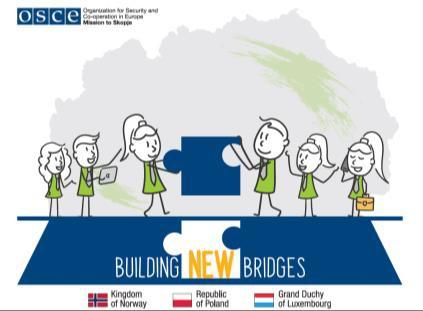 FIRST OPEN CALL FOR PROPOSALS FOR THE INTEGRATED EDUCATION FUNDGuidelines for Grant ApplicantsBuilding New BridgesThe Building New Bridges (BNB) project builds on the 2014-2021 Building Bridges Fund (BB) which introduced a model for integrated education in North Macedonia by supporting schools, municipalities and civil society organizations (CSOs) to pair children of different backgrounds and languages through joint curricular activities.This new project further aims at building inclusive societies that cherish and take pride in cultural pluralism and respect for tolerance, dialogue and co-operation, in a climate of mutual trust and understanding as the best guarantees of social peace and security.The BNB is currently supported by the Kingdom of Norway, the Republic of Poland and the Grand Duchy of Luxembourg.Objectives of the Integrated Education Fund (IEF)The overall objective of the Integrated Education Fund is to strengthen interethnic relations and social cohesion within school environments through increased integrated education practices and inter-cultural exchanges. The Fund aims at increasing inter-ethnic interaction, understanding and integration among children and youth by motivating and financially supporting multilingual schools (primary and secondary), kindergartens and/or paired monolingual schools/kindergartens, with different languages of instruction, as well as pedagogical institutes to implement joint curricular and extra-curricular activities.The specific objectives of the IEF are:  In case of a municipality applying for the grant on behalf of a consortium of schools (more than two) the allotted funds could be increased.              1.To strengthen inter-ethnic relations among children and youth of different language and cultural backgrounds through joint curricular and extra-curricular activities;2.To encourage activities that provide space for inter-ethnic engagement in line with school curricula and ministerial guidelines;3.To support sustainable initiatives that could be easily repeated in the future.4.To instil mutual respect and overcome ethnic stereotypes and prejudices;      5. To develop a sense of community and belonging through universal values;Under the 1st call for proposals, the Building New Bridges Fund provides grants up to 7000 Euro for eligible schools, teacher training faculties and municipalities, and up to 3500 Euro for kindergartens for project proposals implemented between June 2023 and May 2024.THIRRJA E PARË E HAPUR PËR PROPONIME PËR FONDIN E ARSIMIMIT TË INTEGROVUAR       Hapur për: Shkollat publike, kopshtet e fëmijëve, fakultetet e trajnimit të mësuesve/pedagogjik dhe bashkitë.Mundësi financimi: Deri në 7000 EUR për aplikim/thirrje1Periudha e zbatimit: Qershor 2023 - Maj 2024Afati i dorëzimit: 30 Prill 2023 Udhëzime për Aplikuesit për Grant        Ndërtimi i Ura të Reja Projekti Ndërtimi i Ura të Reja (NUR) vazhdon mbi Fondin Ndërtimi i Urave (FN) 2014-2021, i cili prezantoi një model për arsim të integruar në Maqedoninë Veriore duke mbështetur shkollat, bashkitë dhe organizatat e shoqërisë civile (OSC) për të bashkuar fëmijë nga sfondet dhe gjuhët e ndryshme përmes veprimtarive të përbashkëta kurrikulare.Ky projekt i ri synon gjithashtu ndërtimin e shoqërive inkluzive që vlerësojnë dhe ndihen krenare për pluralizmin kulturor dhe respektin ndaj tolerancës, dialogut dhe bashkëpunimit, në një klimë besimi dhe kuptimi reciprok si garancitë më të mira të paqes dhe sigurisë sociale.NUR momentalisht mbështetet nga Mbretëria e Norvegjisë, Republika e Polonisë dhe Dukata e Madhe e Luksemburgut.Objektivat e Fondit të Arsimimit të Integruar (FAI)Objektivi kryesor i Fondit të Arsimimit të Integruar është të forcojë marrëdhëniet ndër-etnike dhe kohezionin social në mjediset shkollore përmes praktikave të rritura të arsimit të integruar dhe shkëmbimeve ndër-kulturore. Fondi synon rritjen e ndërveprimit ndër-etnik, kuptimit dhe integrimi ndër fëmijë dhe të rinj, duke motivuar dhe mbështetur financiarisht shkolla me gjuhë të shumëllojshme (fillore dhe të mesme), kopshte dhe/ose shkolla/kopshte të përshtatura me gjuhë të ndryshme mësimdhënëse, si dhe institute pedagogjike për të zbatuar veprimtari të përbashkëta kurrikulare dhe jashtëkurrikulare.Objektivat specifike të FAI-së janë:1 Në rast se një bashki aplikon për grant në emër të një konsortiumi shkollash (më shumë se dy), fondet e përcaktuara mund të rriten.Për të forcuar marrëdhëniet ndër-etnike ndër fëmijë dhe të rinj të sfondeve dhe sfondeve të ndryshme kulturore përmes veprimtarive të përbashkëta kurrikulare dhe jashtëkurrikulare;Për të inkurajuar veprimtari që ofrojnë hapësirë për angazhim ndër-etnik në përputhje me kurrikulën shkollore dhe udhëzimet ministrore;Për të mbështetur iniciativa të qëndrueshme që mund të përsëriten lehtë në të ardhmen.Për të mbështetur respektin ndërmjet-ethnik dhe për të tejkaluar sterotipet dhe paragjykimet etnike;Për të zhvilluar një ndjenjë komuniteti dhe përkatësie përmes vlerave universale;Nën thirrjen e parë për propozime, Fondi Ndërtimi i Ura të Reja ofron grante deri në 7000 Euro për shkolla të përshtatshme, fakultete trajnimi mësuesish dhe bashki, dhe deri në 3500 Euro për kopshte për propozime projekti të zbatuara ndërmjet Qershorit 2023 dhe Majit 2024.BUILDING BRIDGES FUND APPLICATION  APPLICATION FORMDrejtori i shkollës:
Rashit Jahija
______________Letërnjoftimi i shkollësLetërnjoftimi i shkollësEmri i shkollësFaik KonicaAdresa, komuna, vendiSllupçan, Likovë, SllupçanTelefoni+389 31 462 173Fax+389 31 462 173e-mailE themeluar ngaKomunaVerifikimi – numri i aktitou-faikkonica-slupchane-lipkovo@schools.mkViti i verifikimit2023Gjuha në të cilën zhvillohet mësimiShqipeViti i ndërtimit1958Tipi i  ndërtimitShkollëSipërfaqja e objektit1214 m²Sipërfaqja e oborrit të shkollës10 501 m²Sipërfaqja e tereneve sportive dhe lojrave1268 m²Shkolla punon në ndrrime2 ndërrimeMënyra e nxemjes së shkollësMe naftëNumri i klasave25Numri i paraleleve36 paraleleNumri i ndrrimeve2 ndërrimeStatus të eko-shkollës (flamur të gjelbër, argjend ose nivel të bronzit)/Data e marrjes së statusit/STRUKTURA  E  LËMIVE PROGRAMORE  MËSIMOREKushtet materialo – teknike1 – kabinet të  informatikës me 20 kompjuterë.kabinet i biologjisë dhe shkencave natyrorekabinet i arsimit muzikorkabinet kimi-fizikarti figurativNumri i përgjithshëm i ndërtesave shkollore7	Numri i shkollave periferike	3Sipërfaqja Bruto15 179  m²Sipërfaqja Neto2939  m²Numri i tereneve sportive2Numri i kateve2Numri i klasave30Numri i hapsirave ndihmëse/Biblioteka shkollore1Mënyra e nxemjes së shkollësMe naftë dhe druAntarët në këshillin e shkollës (emri dhe mbimeri)Sabedin Ameti  – kryetar,Bajram Ramadani-anëtar,Nuran Fazlija – anëtar, Ardian Kadrija – anëtar,        Llokman  Shabani – anëtar,  Mumin Zimberi – anëtar,      Fikret Ajdini- anetarAntarët në këshillin e prindërve (emri dhe mbiemri)Samir Avdija- kryetar Sabedin Ameti  – anëtar, Mumin Zimberi – anëtar,       Fikret Ajdini- anetarAktivat profesionale (llojet)Aktivi i gjuhëve, matematikës, shkencave natyrore, shoqërore, klasës I – rë, II – të, III – të,IV – të, V – të.Këshillet klasore (numri i arsimtarëve)72Antarët  në bashkësinë e nxënësve (numri i nxënësve)528KlasagjithsejStruktura etnike dhe gjinore e nxënësveStruktura etnike dhe gjinore e nxënësveStruktura etnike dhe gjinore e nxënësveStruktura etnike dhe gjinore e nxënësveStruktura etnike dhe gjinore e nxënësveStruktura etnike dhe gjinore e nxënësveStruktura etnike dhe gjinore e nxënësveStruktura etnike dhe gjinore e nxënësveStruktura etnike dhe gjinore e nxënësveStruktura etnike dhe gjinore e nxënësveKlasagjithsejMaqedonMaqedonShqiptarShqiptarTurqTurqRomëRomëTjerëTjerëKlasagjithsejmfmfmfmfmfNumri i të punësuarve955045Numri i kuadrit mësimor734132Numri i bashkpuntorëve profesional404Puntorët administrativ321Shërbimi teknik1313Drejtor11ShkollimiNumri i të punësuarveKualifikim të lartë (fakultet)74Shkollim të lartë6Shkollim të mesëm4Shkollim fillor11VitiNumri i klasaveNumri i nxënësveStruktura etnike dhe gjinore e nxënësveStruktura etnike dhe gjinore e nxënësveStruktura etnike dhe gjinore e nxënësveStruktura etnike dhe gjinore e nxënësveStruktura etnike dhe gjinore e nxënësveStruktura etnike dhe gjinore e nxënësveStruktura etnike dhe gjinore e nxënësveStruktura etnike dhe gjinore e nxënësveStruktura etnike dhe gjinore e nxënësveStruktura etnike dhe gjinore e nxënësveVitiNumri i klasaveNumri i nxënësveMaqedonMaqedonShqiptarShqiptarTurqTurqRomëRomëTjerëTjerëVitiNumri i klasaveNumri i nxënësvemfmfmfmfmfI7613526II4513021III458 2236IV458 2929V464 3034I – V22292146146VI4662838VII4612338VIII4663630IX4683434VI – IX16261121140I - IX39553267286VitiNumri i klasaveNumri i nxënësveStruktura etnike dhe gjinore e nxënësveStruktura etnike dhe gjinore e nxënësveStruktura etnike dhe gjinore e nxënësveStruktura etnike dhe gjinore e nxënësveStruktura etnike dhe gjinore e nxënësveStruktura etnike dhe gjinore e nxënësveStruktura etnike dhe gjinore e nxënësveStruktura etnike dhe gjinore e nxënësveStruktura etnike dhe gjinore e nxënësveStruktura etnike dhe gjinore e nxënësveVitiNumri i klasaveNumri i nxënësveMaqedonMaqedonShqiptarShqiptarTurqTurqRomëRomëTjerëTjerëVitiNumri i klasaveNumri i nxënësvemfmfmfmfmfI000II21 01III20//IV20//V2000I – V2101VI1110VII1321VIII122/IX1110VI – IX2752I - IX4835VitiNumri i klasaveNumri i nxënësveStruktura etnike dhe gjinore e nxënësveStruktura etnike dhe gjinore e nxënësveStruktura etnike dhe gjinore e nxënësveStruktura etnike dhe gjinore e nxënësveStruktura etnike dhe gjinore e nxënësveStruktura etnike dhe gjinore e nxënësveStruktura etnike dhe gjinore e nxënësveStruktura etnike dhe gjinore e nxënësveStruktura etnike dhe gjinore e nxënësveStruktura etnike dhe gjinore e nxënësveVitiNumri i klasaveNumri i nxënësveMaqedonMaqedonShqiptarShqiptarTurqTurqRomëRomëTjerëTjerëVitiNumri i klasaveNumri i nxënësvemfmfmfmfmfI11/1II1///III1000IV1321V1202I – V2624VI1321VII1312VIII1101IX1422VI – IX21139I - IX417710VitiNumri i klasaveNumri i nxënësveStruktura etnike dhe gjinore e nxënësveStruktura etnike dhe gjinore e nxënësveStruktura etnike dhe gjinore e nxënësveStruktura etnike dhe gjinore e nxënësveStruktura etnike dhe gjinore e nxënësveStruktura etnike dhe gjinore e nxënësveStruktura etnike dhe gjinore e nxënësveStruktura etnike dhe gjinore e nxënësveStruktura etnike dhe gjinore e nxënësveStruktura etnike dhe gjinore e nxënësveVitiNumri i klasaveNumri i nxënësveMaqedonMaqedonShqiptarShqiptarTurqTurqRomëRomëTjerëTjerëVitiNumri i klasaveNumri i nxënësvemfmfmfmfmfIIIIIIIVV//I – V//VIVIIVIIIIXVI – IXI - IX//Gjuha mësimore maqedoneGjuha mësimore shqipeGjuha mësimore turkeGjuha mësimore sërbeNumri i paraleleve46Numri i nxënësve578Numri i arsimtarëve72STRUKTURA  E VEPRIMTARISË   EDUKATIVO- ARSIMORESTRUKTURA  E VEPRIMTARISË   EDUKATIVO- ARSIMORESTRUKTURA  E VEPRIMTARISË   EDUKATIVO- ARSIMORESTRUKTURA  E VEPRIMTARISË   EDUKATIVO- ARSIMORESTRUKTURA  E VEPRIMTARISË   EDUKATIVO- ARSIMORESTRUKTURA  E VEPRIMTARISË   EDUKATIVO- ARSIMOREMËSIMIAKTIVITETET JASHTËMËSIMOREAKTIVITETET JASHTËMËSIMOREKUJDESI PËR SHËNDETIN E NXËNËSVEKUJDESI PËR SHËNDETIN E NXËNËSVEBASHKPUNIMI ME MJEDISIN VENDORPËRCJELLJA ,VLERËSI MI DHE PËRPARIMI I VEPRIMTARISËEDUKATIVOARSIMORPËRCJELLJA ,VLERËSI MI DHE PËRPARIMI I VEPRIMTARISËEDUKATIVOARSIMORPLANIFIKIMI ,  VEPRIMTARISË EDUKATIVO ARSIMORE PLANIFIKIMI ,  VEPRIMTARISË EDUKATIVO ARSIMORE PËRKRYERJA PROFE-SIONALE DHE PEDA-GOGJIKE  E KUADRIT ARSIMORPËRKRYERJA PROFE-SIONALE DHE PEDA-GOGJIKE  E KUADRIT ARSIMORKlasaIIIIIIIVVI-VVIVIIVIIIIXVI-IXI-IXPara/ 4 4471946462039Orët/36363636  /7272727272  /Gjith/14414414425268428843228843214402124KlasaVVIVIIVIIIIXV-IXParalelet6464629Orët727272727272Gjithsej4322884322884321872KlasatVI-6VII-6VIII-6IX-6VI- IXProgramim1212Informatikë1212Arsimi teknik1212Etika ne religjion1212Gjithsejt1212121248KlasaIIIIIIIVVVIVIIVIIIIXII-VIIIParalelet4446464638Orët/363636363636363636Gjithsej/1441441442161442161441368Lloji i aktiviteteveBartësitKoha e realizimit1Aktivitetet e lira të nx. për zgjërimin e njohuriveLutfi.Sh,  Bajram. AGjatë tërë vitit mësimorSeksioni i letërsisëTeuta.S, Kadrije.Sh, -II-Seksioni i matematikësSejdi.J, Rexhije.S-II-Seksioni për zgjërimin e diturive për njohjen e shoqërisëArlinda.R, Kadrije.Sh,Mevludin.A-II-Aktivitetet e lira kulturo-artistikeLutfi.Sh,  ,Fatime.D, Florin.DGjatë vitit shkollorSeksioni dramatikKadrije.Sh, Florin.DSeksioni muzikorIbadete.J, Florin.DSeksioni figurativXhejlane.Sh,  Mevludin.AAktivitetet e lira sportive Mervan, Arburim, IlirSeksioni për sportinBajram.A, Florin.D, Fatime.D-II-Seksioni për argëtim dhe rekreacionLutfi.Sh,Florin.D Fatime.D-II-Aktivitetet e lira punuese-s. luletarëve,Kadrije, Ibadete-II-Aktivitetet e lira për zgjërimin e diturive nëpër lëndë të ndryshmeBartësitKoha e realizimit1Seksioni i grupit letrarFilize.M, Nuale.I, Mirsad.MGjatë  vitit2Seksioni i bibliotekarisëHirije.A, Nagib.A-II-3Seksioni i gjuhësNuala.I, Mirsad.M, Filiz.M, Shkelzen.Z-II-4Seksioni i gjuhës maqedoneKadrije.S, Ylber.Z, Ismail.A-II-5Seksioni i kimistëve Hixhrete.D-II-6Seksioni i geografëve Nuran.F, Avdirraman.D-II-7Seksioni i matematikanëve  Ermira.Q, Ali.M, Vjosa D.-II-8Seksioni i gjuhës frenge dhe gjermaneXheraldina.R Arjeta.D -II-9Seksioni i gjuhës anglezeRemzije.I, Vullnet.D, Usamedin.N, Ardian.D -II-10    Seksioni i biologëve  Sumeja.S, Beide.D-II-11Seksioni i ekologjisë Bajram.R-II-12Seksioni i fizikantëve Hixhrete.D-II-13Seksioni i historisëAli.I, Nakshije.J-II-1Seksioni  dramatikFilize.M, Mirsad.M, Nuale.IGjat vitit2Seksioni i muzikantëve të rinjTefik.D-II-3Kori dhe orkestra e shkollësTefik.D-II-4Seksioni i artit figurativ Tasim.K, Ardian.K-II-1Seksioni i kultivimit të luletarisëBeide.D, Sumeja.S-II-2Seksioni i kopshtarisëBeide.D-II-1Seksioni i fototeknikëve Sadik.D-II-2Seksioni i modelimit Sadik.D-II-3Seksioni i elektroteknikëve Sevim.A, Behar.A, Gazmend.A-II-1Seksioni i atletikësNaser.A, Shefik.I, Arburim.A-II-2Seksioni i hendbollitNaser.A, Shefik.I, Mervan.F-II-3Seksioni i futbollitNaser.A, Shefik.I, Arburim.A-II-KlasaIIIIIIIVVI-VVIVIIVIIIIXVI-IXI-IXParalele64 44624  46472148Orë3636363672  /7272727272 /Gjithsej216144144144576126028843228850415122772IIIIIIIVVI-VVIVIIVIIIIXVI-IXI-IX6 4446244  64620441010101010   /2020202020  /60404040602408012080120400640IIIIIIIVVI-VVIVIIVIIIIXVI-IXI-IX6   4 44624 4 64620 4410  10101010101010101010 10604040406024040604060200440KlasaIIIIIIIVVI-VVIVIIVIIIIXVI-IXI-IXParalele6 444624 4 6462044Orët1010101015/15152020//Gjithsej6040404090270609080120350620IIIIIIIVVI-VVIVIIVIIIIXVI-IXI-IX644462446462044151515151515151515151515906060609036060906090315675ORGANIZATAT E NXËNËSVEORGANIZATAT E NXËNËSVEORGANIZATAT E NXËNËSVEORGANIZATAT E NXËNËSVEBASHKËSITË E NXËNËSVEBASHKËSITË E NXËNËSVEORGANIZATAT E NXËNËSVEORGANIZATAT E NXËNËSVEBashkësitë e paraleleveBashkësitë e shkollësOrganizata e fëmijveFormat tjeraIIIIIIIVVI-VVIVIIVIIIIXVI-IXI-IX644462446462044565656565656565656565656336224224224336134422433622439211762520IIIIIIIVVI-VVIVIIVIIIIXVI-IXI-IX7   4446254646214525  25252525252525252525251751001001002006751001501001505001175IIIIIIIVVI-VVIVIIVIIIIXVI-IXI-IX7 4446244646204420 2020202020202020202020140 8080801205008012080120400900Përmbajtjet programoreFormat met.e punësKoha e realizi-mitBartësit1.Informimi i të punësuarve me përgatitjet për fillimin e vitit shkollorBised me timinGushtDrejtoriI2.Dhënia e udhëzimeve për përpilimin e planeve vjetore,mujore dhe ditore-II--II-Drejtori, Pedagogu3.Informimi për shfritëzimin e librave për këte vit shkollor-II--II-Drejtori, Kujdestari kl.II1.Informimi me përcaktimin e kujdestarëve të klasëveIndividualusht-II-Drejtori Pedagogu2. Ndarja e orëve të arsimtarëve-II--II-Drejtori3.Informimi për komi.e zgjedhur-II--II--II-31.Shqyrti. dhe aprovi.i prog.vjeto-II--II--II-2Aprovimi i propozimit për formimin e komisionet të zgjedhura-II--II--II-3.Aprovimi i orarit të punës-II--II-Kujdestar41.Shqirtimi dhe aprovimi i orarit të aktiviteteve të liraFrontale ekipiShtatorDrej.Ped.Kujdestar2.Bised në lidhje  me udhëheqjen e librit të klasës-ditarit-II--II--II-51.Njohja me mjetet mësimore që i kemi dhe aplikimi i tyre nga arsimtarë-II-Tetor-II-2.Organizimi i mësimit plotësues  dhe shtuesGrupe-II-Drej.Ped.3 Pranimi  i nx. në organiz.e fëmijë-II-NëntorDrejtori61.Planifikimi i kohës së punës2.Suksesi, vijimi, sjellja e  nxënësve për periodën e parë të vitit shkollorPlenare-II-Drej.Ped.Kujdesta3.Analiz për regjistrimin e nx. në shkollën e mesme-II—II--II-Drejtori Pedagogu71.Anët negative dhe pozitive të projektit te mësimi aktiv dhe interaktiGrupeDhjetorDrejtoriPed.Kujdestari2.Përgatitja për festën e viti të Ri-II--II--II-81.Raporti i suksesit për gjysmëvjetorin e parëPlenareJanar-II-2 Vlerësimi i njohurive të nxënësveIndividuale-II-Drej.PedArsimtari91.Plani për pjesëmarrjen e nxënësve në garar që organizohenGrupeMarsDrejtoriKomision2.Bised për manifestimin e patronatin  eshkollësGrupe-II--II-1oAnaliza e suksesit të tremujorisht të tretëPlenarePrillDrejt.Ped2.Debat për suksesin, pyetje përgjigje-II--II--II-3.Planifikimi i ditës  dhe datës  së ekskursionGrupe-II-Drejtori.KujdestariX1.Verifikimi i suksesit për fundin e vitit shkollorPlenareQershorDre,ped k2.Analiza e punës së përgjithshme në shkollë-II--II--II-Ndarja e lëndëve për vitin e ardhshem shkollor-II--II--II-PËRMBAJTJET PROGRAMOREFormat,metodat punësKoha e realizimtBartësit1Përgatitja për fillimin e vitit shkollor2. Verifikimi i programës së punës për vitin  shkollëBised  ekiporeGushtArsim. të klasëveII   Përcaktimi  i arsimtarëve të aktiveveprofesionale në mbajtjen e orëve pra-ktike gjatë vitit shkollor-II--II--II-IIIShqirtimi i suksesit dhe vijimit të nx.Në trmujorshin e parë.Plenare-II-Drejt. Ped.Kjd.iklasPërgatitja e  nxënësve për gara  KomunalePlenareJanar-II-IVShqirtimi i suksesit,vijimit dhe sjelljeSë nxënësve për gjysmëvjetorNë grupe-II--II-Realizimi i planprogramës mësimorepër gjysmëvetorin e parëBised plenare-II--II-VKonsulltim në lidhje me testimi e nx.trem.e tretë dhe shqirtini i suks-II-Prill-II-Konsulltim për shkuarje në ekskursione-II--II--II-VIVerifikimi i suksesit,vijimit dhe sjelljes së nx.në fund të vitit shk-II-Qershor-II-Realizimi o plan-programës mëimore për vitin shkollor-II--II--II-Caktimi i ditës dhe datës për dhënien e dëftesave të nxënësve-II--II--II-PËRMBAJTJET PROGRAMOREPËRMBAJTJET PROGRAMOREForm. Dhemet.epunësKoha e realizimitBartësitBartësitIPërgatitja për fillimin e vitit shkollor dhe verifikimi i programës së punës në shkollëPërgatitja për fillimin e vitit shkollor dhe verifikimi i programës së punës në shkollëBised me ekipin pun.GushtAktivet e klasëvAktivet e klasëvIIBised për ndarjen e nx. në aktivitet të lira dhe përpilimi i orarit për realizimin e tyreBised për ndarjen e nx. në aktivitet të lira dhe përpilimi i orarit për realizimin e tyreNë grupeShtatorPedagogArsimtarëtLëndorPedagogArsimtarëtLëndorIIIShqyrtimi i suksesit,vijimi,sjelljae nx. për periodën e parëShqyrtimi i suksesit,vijimi,sjelljae nx. për periodën e parëPlenareNëntorDrejtoriPedagoguDrejtoriPedagogu2Përgatitja e nx. për gara komunale2Përgatitja e nx. për gara komunaleNë grupe-II-KujdestarArsim.lëndorKujdestarArsim.lëndorIVI.Shqyrtimi i suksesit dhe vijimi i nx. për gjysmëvjetorI.Shqyrtimi i suksesit dhe vijimi i nx. për gjysmëvjetorPlenareJanarDre.pedagoKuj.i klasësDre.pedagoKuj.i klasës2.Realizimi i plan-programëspër gjysmëvjetorin e parë2.Realizimi i plan-programëspër gjysmëvjetorin e parëBised në ekip-II--II--II-Konsulltim në lidhje me testimin       e nxënësveKonsulltim në lidhje me testimin       e nxënësveNë grupe-II--II--II-VPuna e deritanishme e mësimit aktiv dhe interaktiv në disa lëndëPuna e deritanishme e mësimit aktiv dhe interaktiv në disa lëndëNë grupe-II--II--II-2 Shqyrtimi i suksesit,vijimit,sjelljes dhe realizimi i plan-programës për periodën e tretë2 Shqyrtimi i suksesit,vijimit,sjelljes dhe realizimi i plan-programës për periodën e tretëBised ekiporo-II--II--II-3Konsulltim për pjesëmarje e nx.në gara komunale3Konsulltim për pjesëmarje e nx.në gara komunale-II--II--II--II-VI1.Verfikimi i suksesit,sjelljes vijimit të nx.për fundin e vitit1.Verfikimi i suksesit,sjelljes vijimit të nx.për fundin e vitit-II-Qershor-II--II-2.Realizimi i plan-programës mësimor për vitin shkollor2.Realizimi i plan-programës mësimor për vitin shkollor-II--II--II--II-3.Caktimi i orarit për mësim vazhdues-II--II--II-4.Caktimi i datës për dhënien e dëftesave-II--II--II-PËRMBAJTJET PROGRAMOREFormat dhe metod.e punësKoha e realizimitBartësit1.Bashkpunimi në lidhje me planifikimet vjetore,mujore dhe korelacioni me lëndët tjeraForma gruporeShtatorPedagogu2.Bërja përpjekje për formimin enjë punëtorie që nx. të punojn praktikish,të përmirsohen kushtethigjenike në shkollëBashkpunimi drejtor arsimtar të Arsim teknikTetorPedagogu3.Implementimi i programeve të reja nga ministria e arsimitForma gruporeNëntorPedagogu4.Të mbahet orë praktike nga lënda e  Arsim teknik-II-DhjetorPedagogu5.Si të kontribojmë në përkujdesjen në komunikacion psh Semofori i fëmijëve 2022/2023Forma  në grupePrillPedagogu6.Aktivi ynë të ndihmoj dhe kontriboj në ruajtjen e ambientit dhe rregullimin estetik të shkollësForma në grupePrillMajPedagoguPËRMBAJTJET PROGRAMOREFormat dhe metodat e punësKoha e realizimitBartësit1.Bised për formimin e aktivit dhe punën e tij gjatë vitit shkollorKonsulltimShtatorRemzije.I,Xheraldina.R2.Zgjedhja e punimit më të mirë me temë”Vendëlindja ime”   për nxënësit e klasëve VIII-IX-taMetoda selektiveNëntorKadrije.SYlber Z.3.Rregullimi  i gazetës  së murit me temë” Viti  i Ri”Në grupeDhjetorArjeta.DXheraldina.R4.Vizita  në orë në mes arsimtarëve të aktivit gjegjësIndividualeShkurtKadrije.SHixhret.D5. Përgatitja për gara në gjuhë të huajaTesteIndividualePrillXheraldina.R 6. Regullimi i gazetë së murit për nder të patronatit të shkollës dhe përgatitja e pikave për manifestimGrupeIndividualeMajXheraldina.R, Ylber.ZPËRMBAJTJET  PROGRAMOREFormat dhe metodatKoha e realizimitBartësit1.Përpilimi i planit të punës zgjedhja e udhëheqësisë për vitin shkollorForma nëGrupeShtatorFilize.MNuala.I2.Bised me aktivin për zgjedhjen e tekstevemësimore për vitin shkollor-II--II-Kadrije.S Ismail.A3.Referat për festën e “28 Nëntorit”IndividualeNëntor-II-4.Konsullti në lidhje me punimet me   shkrim të nx.për vitin shkollorForma në grupeDhjetorFilize.MNuala.I5.Ligjërim: lexim dhe interpretim i  lektyrave të nx. në shkollëFrontaleJanarIsmail.ANuale.D6.Rregullimi i gazetës së murit dhe vënja në këndin e duhurNë grupShkurtRemzije.IUsamedin.N7. Referat për festën e “7”  “ 8  Marsit” dita e arsimit dhe e graveFrontaleMarsNuala.IMirsad.M8.Bisedë për manifestimin e patronatit të shkollësNë grupePrill-II-9. Bised për rezultatet e arritura të aktivit gjatë vitit shkollorGrupeMaj-II-PËRMBAJTJET PROGRAMOREForm.dheMetod.e punësKoha e realizimitBartësit1.Shqyrtojmë ndryshymet që uan bërë plan-programeve mësimoe  në viti shkollorForma në grupeShtatorArsm e shke.natyrore2.Furnizimi i nx. me mjete mësimore në këte aktiv psh matem,fizikë, kimi, biologjForma në grupeTetor-II-3.Vizit në orë të fizikës kl e  shtatë-II-NëntorHixhrete.D4.Vizit në orë praktike nga lënda e biologjisë-II-DhjetorSumeja.SBeide.D5.Përdorja e mjeteve,formave,metodave më bashkëkohore në lëndët natyrore-II-MarsArsimtaret eshkencave natyrore6.Mbrojtja e ajrit,ujit,si kusht për ushqim të shëndosh-II-PrillSumeja.SBeide.D7Përgatitja dhe organizimi i testeve të nx.sipas lëndëve  gjegjëseKonsu me nx.prind,arsimtMaj Ali.I Ruzhdi.JSumeja.SNr.ren. LL O  J I     I     A K T I V I T E T E V EO R  Ë  TAM     Ë     S     I     M     I541001.MËSIMI   I   OBLIGUESHËM                465482.MËSIMI  PLOTËSUES2448   3.MËSIMI  SHTUES20884.MËSIMI  ZGJEDHOR22325.ORA  E  KUJDESTARISË1476BAKTIVITETET  JASHTËMËSIMORE98661AKTIVITETET E LIRA TË NXËNËSVE27002EKSKURSIONET E NXËNËSVE6903GARAT  E  NXËNËSVE4604PUNA PR.DHE E DOB.SHOQËRORE6605 KUJDESI PËR SHËNDETIN E NXËNËSVE9206BASHK. ME RRETHIN SHOQËROR11507PËRC.DHE PËRP. I PR.EDUK.-ARSIMOR25968BASHKËSIT  E NXËNËSVE690CGJITHSEJ  ORË (A+B)50076Aktivitetet                                                  MbajtësitKoha e realizimit                 Format  e punësRespektimi i rendit  Shtëpiak në shkollë              Të  gjithë  të  punësuarit   në shkollëIX – VI                        Ora e kujdestarisëTë ruajturit e pasurisë shoqërore dhe individualeTë  gjithë  të  punësuarit   në shkollëIX – VI                     Ora e kujdestarisë, kujsdestaria,aktivitetetTë  fituarit  e shprehive higjienike dhe  kulturoreArsimtarët prej kl I - IXIX  - VI            Mësimi  i rregullt dhe kujdestariaMbrojtrja shëndetësore e nxënësve të klasës së I dhe IIStomatologuXIKontrollimi dhe edukata e nxënësvePjesëmarja e nxënësve për   Përmirsimin e klimës në çdo  aspekt  Ekipi shkollor IXRealizimi i proekteveEkskurzionet e nxënësve            Arsimtarët përgjegjës prej kl I - VIIIEkskursionet shkolloreNgritja e ndjenjave ekologjike        Arsimtarët  përgjegjësIIIOra e kujdestarisë, aktivitetet e liraDashurija  ndaj libritArsimtarët ,gjuhtarëtIX – VI                  Mësimi i rregullt vizita bibliotekave, pjesmarja Në  lexime  letrareTë  njohurit e gjuhëve të huajaArsimtarët e gjuhëve të huajaIX  -  VINëpërmet mësimit  ë rregullt, mësimit plotsues, shtues dhe aktiviteteve të liraOrari i punës  ditore                      Arsimtari, kujdestari, pedagogu  dhe arsimtarët tjerëIX  -  VIOra e kujdestarisë, biseda me nxënësit dhe takimi me prindërPjesëmarja e nxënësve në aksione solidare Arsimtari, kujdestari, pedagogu  dhe kryqi i kuqIX  -  VIPjesëmarja në aksione solidareSi të mbrohemi prej sëmundjeve të rrezikshmeMjeku-epidemologuXIIHigjienapër nxën ësit të klasave të VII dhe IXSmundjet  e rrezikshmeMjeku i medicinës shkolloreXIHigjiena  prej klasësV - IXVlera e të hollave dhe kursimiArsimtari  kujdestar                I  - IX            Ora e kujdestarisëRuajtja e traditave folklorike popullore Arsimtari kujdestar  arsimtari i muzikës , i histories dhe  gjuhtarët                                                 IX  - VI             Mësimi  i  rregullt dhe sesioni folklorik   Sjellje  humane në mes gjiniveKujdestari , mjeku i  shkollësIX  - VI                   Higjiena para   nxënësvePjesëmarja e nxënësve në gara             Enti për zhvillim dhe              arsimtarët përgjegjësIX  -  VI                         GaratTë aftësuarit nxënësve për mësim të pamvarurEnti për zhvillim, drejtori   dhe arsimtarët përgjegjës    IX  - VI             Mësimi i rregulltOrentimi professional i nxënësve          Arsimtari kujdestari dhe pedagogu i shkollësIVBised me nxënësit dhe prindërit e tyreOrganiximi i kuizave të diturive              Arsimtari i historisë dhe   arsimtari i anglishtes     IX  - VI         Aktivitete e lira  të  nxënësveFormimi i ndjenjave kreative të  nxënësveArsimtarët,drejtori dhe pedagogu i shkollësIX  - VI            Mësimi i rregullt, mësimi plotësues, shtues dhe aktivitetet e liraPërforcimi i përgjegjësisë tek  nxënësitShkolla                             X  -  V           Realizimi i proekteve          Organizimi i ekspozitave të nxënësveArsimtarët e edukatës figurative             X  -  XI           Aktivitete të  lira të  nxënësveOrganizimi i orëve  letrare                     Gjuhëtarët përgjegjës              X  -  XI           Aktivitete e lira tënxënësveOrganizimi për pritjen e vitit të ri                                                                       Arsimtarët  përgjegjës              XIIAktivitetet e lira të nxënësveAksionet  humanitare për mbledhjen e gjërave të ndryshme            Arsimtarët,drejtori dhe pedagogu i shkollës                  IVAktivitetet e lira të  nxënësveAksione  punuese  për rregullimin e oborrit të  shkollës       Arsimtarët drejtori dhe pedagogu i shkollës               X  -  V               Aktivitete të  liratë  nxënësvePërmbajtjet  programorePërgjegjësit  për  realizimKoha  për  realizim1. Konstituimi i këshillit prindor - zgjedhja e kryetarit, nënkryetarit, sekretarit dhe organeve tjeraDrejtori dhe pedagogu i shkollësSh t a t o r2. Të  njoftuarit me programën vjetore të shklloës  për vitin shkollorDrejtori dhe pedagogu i shkollës3. Pyetje  organizative  në  lidhje me  përgatitjet për mësim dhe mësimi gjatë vitit shkollor – derjtori.Përgatitja  e objektit, rrjedhshmëria e aktiviteteve, me ndihmën e prindërve për punën e dobishme shoqërore, orentimi profesional, ushqimi i fëmijëve organizimi i punës ditore  -  pedagogu i shkollës4. Bashkëpunimi me prindërit – shërbimi  pedagogjik5. Suksesi dhe sjellja e nxënësve në tremujorin e I-rëpedagogu i shkollësLloji  i aktivitetevePërgjegjësiKoha  e  realizimitKonstituimi i këshillit të  prindërveDrejtori i shkollësshtatorVerifikimi i programës për Punën  e prindërveKryetari i këshillit, drejtoritetorOrganizimi i mbledhjeve prindore gjatë vitit  shkollor                                  Kryetari i këshillit prindërve, drejtorinëntorInformimi për punën gjer ne gjysëmvjetorin e I-rëKryetari i këshillit prindërve, drejtorijanar-shkurtNjoftimi me programën për  ekskursione                                        Komisioni për ekskursione, pedagogu dhe kujdestarëtmars   Zhvillimi i aktiviteteve për përmirsimme mjete të konkretizimitKryetari i Këshillitarsimtarët dhe drejtorimajFormat dhe mundsitë për                                               bashkëpunim shkollë-fëmijëPedagogu i shkollës    dhjetorFëmiu  im dhe zgjedhja e profesionitPedagogu i shkollës    PrillNr.r.Përmbajtja programoreBashkëPunëtorëtMjetet,formatmetodatKoha e realiOrët1.Përcjellja dhe grumbullimi i të dhënave për paranjohuritë e fëmijëve që rregjistrohen në klasë të pareDrejtoriEdukatoretMësuesit e kl.ITestimAnketimMaj,gusht shtator2.Planifikimet mujore dhe ditore të arsimtarëve Arsimtarët 3Përcjellja e efikasitetit të realizimit të Programit të shkollësDrejtoriDitarët dhe proces verbalet e komisioneve dhe aktiveveShtatorJanar,Qershor4.Pjesëmarrje dhe përcjellje e mënyrës së organizimit të garave në shkollë , si dhe pergatitja per testimet nacionale Aktivi profesional i kl.IVMaj5.Përcjellja e angazhimit  dhe e punës me nxënës dhe me prindërit  e  kujdestarëve të klasave VIII  në lidhje me rregjistrimin e nxënësve në shkollat e mesme.Kujdestarët e kl.IXAnketimMaj,Qershor6.Përcjellja kontinuitive t; vlersimit të nxënësve për muajt tetor nëntor , shkurt mars Arsimtaret 7. Aplikimi i testeve dhe fletzave mësimore Arsimtarët Tetor maj Nr.Përmbajtjet programoreBashkëpunëtorëtMjetetMetodatFormatKoha e realizimitOrët1.Bashkëpunimi dhe konsultimi me komisionin për përgatitjen e Programit të shkollësKomisioniDrejtoriBisedaGushtshtator2.Punë konsultative me arsimtarët  në aktivet profesionale në lidhje me planifikimin vjetor të materialit si për mësimin e rregullt ashtu edhe të veprimtarive tjeraArsimtarëAkt.profesBisedëGushtshtator3.Bashkëpunim në lidhje me realizimin e projektit “Hapi dritaret “ Ars.i DrejtoriVizita, ligjerata –desiminim Dhjetor4.Punë konsultative më kujdestarët e klasave në lidhje më bashkëpunimin me familjenKujd.e KlasaveBisedëKonsultativePermanent5.Pjesëmarje në mbledhjet prindore të kl.IV dh V në lidhje me problemin e kalimit të nxënësve nga mësimi klasor në mësim lëndorKujd. eKlasaveBisedemajshtator6.Konsultime individuale me nxënës që  vijnë nga shkolla tjera  dhe me ato që kthehen nga vendet tjera  e që mësimin do t’a vazhdojnë në shkollëntonë.Kujd. e kl.DrejtoriPrindiBisedëSipas nevojës7.Realizimi i projekti “Integrimi nderetnik ne arsim”Ars. Dhe nxenesit Punë direkteSipas nevojës 8Biseda konsultative me grupin e arsimtarëve për aplikimin e mësimit aktiv në në mësimin klasorArsimt.PërkatësBisedaVizita në orëDemonstrimeTërë vitinNr.rPërmbajtjet programoreBashkëPunëtorëtMetodat,mjetetformatKoha e realizimitOrët1.Analiza e suksesit të gjysmëvjetorit të parë 2023/2024DrejtoriTabela statistikoreJanar 2.Analiza e suksesit në fund të vitit shkollor 2023/2024DrejtoriQershor3Analiza e testeve  Shpejtësia e leximit me tekst të palogjikshëm Ars. Nxënësit e klasëve të para Test Shkurt 4.Bashkëpunimi shkollë familje Arsimtarët , Këshilli I prindërve Nëntor , mars 5.Normativi  i shkollës Këshilli I prindërve Dhjetor 4.Pjesëmarrje në realizimin e hulumtimeve që do t’i organizojë Byroja e zhvillimit te arsimitSipas nevojësNr.rPërmbajtja programoreBashkëpunëtorëtMjetetmetodatformatKoha e realizimitOrët1.Sigurimi i materialeve për ligjeratat e arsimtarëve para nxënësve në lidhje me –duhani, alkooli  dhe SIDA-sKujd. e kl.IXEntiDhjetor2.Ligjeratë profesionale me Këshillin e arsimtarëve në temënZgjidhja e konflikteve Enti ped.SeminarNëntor3Pjesëmarrje dhe organizim I mbledhjeve të aktiveve profesionale të klasave të ulta në lidhje me realizimin e veprimtarive jashtë mësimoreKryetarët e aktiveveMars 4.Njoftim i arsimtarëve me botimet e reja në lëminë e psikologjisë.Enti psik.Bibliografi të botimeveShkurt5.Pjesëmarrje në forma të ndryshme të ngritjes dhe përsosjes profesionale të psikologut në organizim të institucioneve përkatëseInst.përkatëse arsimoreSipasNevojësFusha e veprimtarisëPërmbajtjet  për  punëZbatuesit dhe bashkëpunëtorëKoha e realizimitHartimi I programit vjetor të  punësDefektologuGusht Pjesëmarrja në  përgatitjen e programit vjetor të  shkollësShërbimi profesionalDrejtorGusht Hartimi i programit  mujor  të  punësDefektologuGusht Puna me femijëtPranimi ne klasën e parë,formimi I paraleleve, pranimi  dhe   vendosja e nxënësve me nevoja  të   vecanta   arsimore  në   paraleleShërbim profesionalDrejtorMesimdhenesPrindëritGusht-Shtator Maj-Qershor Puna me femijëtTestet   diagnostike  për  nxënësit me NVA për  të  vlerësuar  karakteristikat   individuale  dhe   aftësitëShërbim profesional MësimdhenësPrindëritShtator-Tetor Puna me femijëtVëzhgimi I mësimeve  në  klasë që  synon  detektimin-zbulimin te   nxënësit me NVAMesimdhenësShtator-Tetor Dhënia  e mbështetjes  së  duhur dhe  monitorimi në progresin e nxënësve me NVANdihmë  nxënësit I cili  fillon të   kyqet në  paralele te rregullt për tu pershtatur mjedisitMësimdhënësShërbim professionalShtator-Tetor Dhënia  e mbështetjes  së  duhur dhe  monitorimi në progresin e nxënësve me NVAPërgatitja e departamentit për pranimin e nxënësve të cilët duhen të  përfshihenMesimdhenesShërbim profesional	Shtator-Tetor Dhënia  e mbështetjes  së  duhur dhe  monitorimi në progresin e nxënësve me NVAMbështetja në klasën ne të  cilen  nxënësi    përfshihetMësimdhënësShërbim professionalVazhdimishtDhënia  e mbështetjes  së  duhur dhe  monitorimi në progresin e nxënësve me NVAMbajtjen e shënimeve për çdo nxënësMësimdhënësShërbim profesionalVazhdimishtDhënia  e mbështetjes  së  duhur dhe  monitorimi në progresin e nxënësve me NVAHartimi i programeve  individuale arsimore për  nxënësit me nevoja të veçanta arsimore (NVA)Mësimdhënës Shërbim profesionalGusht-Shtator Dhënia  e mbështetjes  së  duhur dhe  monitorimi në progresin e nxënësve me NVAShfrytëzimi i diferencimit dhe individualizimit në  mënyrë që të sigurojë qasje në përmbajtje edukativeDhënia  e mbështetjes  së  duhur dhe  monitorimi në progresin e nxënësve me NVAPërdorimi i teknologjis ndihmëse me nxënësit me NVADhënia  e mbështetjes  së  duhur dhe  monitorimi në progresin e nxënësve me NVAMarrin pjesë dhe kryen auditime të PEINëntor-Dhjetormaj-Qershor Dhënia  e mbështetjes  së  duhur dhe  monitorimi në progresin e nxënësve me NVAVërteton nevojën për shërbime të tjera mbështetëseVazhdimishtFusha e veprimtarisëPërmbajtjepërpunëZbatuesit dhe bashkëpunëtorëtKoha e realizimitOreientimi professional I nxenesveDefektologu kryen këshillim individual dhe në grup me nxënësit  me NVA përzgjedhjen e arsimit të mëtejshëmDefektologuShërbimi profesionalМај Oreientimi professional I nxenesveNdjekjen, analizimin dhe vlerësimin e përparimit te nxënësve me NVAOreientimi professional I nxenesveBashkëpunimi me institucionet përkatëse të arsimit të lartë përNdihmë profesionale dhe konsultimOreientimi professional I nxenesveBashkëpunimi me shërbimet e ekspertëve shkollore, institucionet kompetente (MASH dhe BZHA),shoqatat dhe organizatat ndërkombëtare, OJQ-të, komuna..Oreientimi professional I nxenesveBashkëpunimi me institucionet shëndetësore në fushën e zbulimit të hershëm, diagnostikimin dhe trajtimin e nxënësve me NVAFusha e veprimtarisëPërmbajtjepërpunëZbatuesit dhe bashkëpuntorëtKoha e realizimitPuna direkte me nxënësitRiedukimi  psikomotorikDefektologuNëse është e nevojshmePuna direkte me nxënësitZhvillimin e aftësive sociale dhe të komunikimitDefektologuNëseështë e nevojshmePuna direkte me nxënësitUshtrimet për të tejkaluar diskalkulin, disleksin, disgrafinDefektologuNëse është e nevojshmePuna këshillues dhe konsultative me mësuesitUdhëzimi dhe këshillim për mësuesin e nxënësit me NVAMësuesitVazhdueshmePuna këshillues dhe konsultative me mësuesitOfrimin e udhëzimeve për modifikimet e nevojshme dhe përshtatje në mësimdhënieDefektologuMësuesitVazhdueshmePuna këshillues dhe konsultative me mësuesitUdhëzime (grupa per këshillim individual) për të dokumentuar të arriturat e nxënësve me NVADefektologuMësuesitVazhdueshmePuna këshillues dhe konsultative me mësuesitNdihmë profesionale per mësuesit që perms trajnimit të  identifikojnë nxënësit me NVA dhe të zhvillojnë strategji për të punuar me taPuna këshillues dhe konsultative me mësuesitNdihma e veçantë metodike në disiplina të caktuara arsimoreMësuesitVazhdueshmePuna këshillues dhe konsultative me mësuesitPlanifikimi I strategjive për vlerësimin e njohurive të nxënësve me NVAMësuesit, Shërbimi profesionalVazhdueshmePuna me prindëritBashkëpunimi me prindërit e nxënësve me nevoja të veçanta arsimore dhe i ndihmon ata të kuptojnë situatën e fëmijëve të tyre dhe për t'u dhënë atyre ndihmën dhe mbështetjen e nevojshmePrindëritNxënësVazhdueshmePuna me prindëritInkurajimi dhe organizimi për praninë e prindërve të nxënësve me NVA nëshkollëPrinderitMësuesitNxënësitVazhdueshmePuna me prindëritRregullisht të informohen prindërit përe curinë e fëmijëve të tyrePrindëritMësuesitNxënësitVazhdueshmePuna me prindëritInformon prindërit e fëmijëve me NVA për të drejtat, obligimet dhe përfitimet që mund të marrin dhe i referohen institucioneve përkatëse për   ndihmëDefektologuVazhdueshmeBashkëpunimi me komunitetinBën lidhjen e  karakteristikave të  nxënësve me format e klasave praktikeDefektologuNëse është e nevojshmeBashkëpunimi me institucionet e tjeraBashkëpunimi me institucionet e kujdesit shëndetësore në fushën e zbulimit të hershëm, diagnostikimin dhe trajtimi i nxënësit me NVAVazhdueshmeBashkëpunimi me institucionet e tjeraBashkëpunimi me shërbimet e ekspertëveshkollore, institucionet kompetente (MASH dhe BZHA), shoqatat dhe organizatat ndërkombëtare, OJQ-të, komuna..VazhdueshmeBashkëpunimi me institucionet e tjeraBashkëpunimi me Shoqatën për  defektologetVazhdueshmeZhvillimi profesional i defektologutMarrin pjesë në trajnime dhe konferenca që do të ofrohen gjatë vitit  akademik 2023/2024Nëse është e nevojshmeZhvillimi profesional i defektologutTë bësh shpërndarjen e aktiviteteve profesionale të klasave të sipërme dhe të ulëta mbi tema të ndryshme që lidhen me nxënësit me nevoja të vacana  arsimoreVazhdueshmeHulumtimet  analitikeKërkime për të përmirësuar mësimdhënienDefektologuSherbimi profesionalNëse është e nevojshmeStruktura dhe organizimi i shkollësPeriodikisht  monitoron  zhvillimin e të dhënave dhe dokumentacionin e nxënësve me NVADefektologuVazhdueshmeStruktura dhe organizimi i shkollësKujdeset për përfshirjen adekuate të nxënësve me NVA në aktivitetet e grupeve të nxënësve (ndihmon komunitetin e nxenesve të pranojë nxënës me NVA)DefektologuVazhdueshmePËERMBAJTJAQËLLIMIBASHKËPUNËTORË-Pranimi i teksteve shkollore pa pagesë për vitin shk-2018/19si dhe distribuimi i tyreFurnizimi i nxënësve me tekste shkollore-Drejtor dhe Arsmitar-Bashkëpunim me shtëpitë e ndryshme botuese-Njohje me tituj të ri-drejtorë të shtëpive botuese-Përpunim profesional i materialit bibliotekist sipas standardeve ndërkombëtare-Evidenca dhe ruajtja e të njejtit/-Huazim i librave dhe kujdesi për kthimin e të njejtave-Kultivim i shprehive për lexim librash-arsimtar-Bashkëpunim me paralelet e dislokuara, arsimtar dhe kujdestarë klasësh-Afrimi i librave tek nxënësit-arsimtar-Evidencë e fondit të librave -Ruajtja e fondit të librave/-Përpunim teknik i titujve të ri-Regullimi i fondit të ri të librave/-Pranim dhe distribuim i revistave-Afrimi i revistave tek nxënësit-arsimtar-Bashkëpunim me bibliotekën e qytetit dhe bibliotekat tjera-Afrimi i librave tek nxënësit-bibliotekistë nga biblioteka të tjera-Pjesëmarje në projektin multietnik ,,Nansen,,-Zhvillimi i multietnicitetit-bartësit e projektit arsimtar PËRMBAJTJAQËLLIMIBASHKËPUNËTORË-Regullimi i gjendjes së  të fondit letrar-Porosi e teksteve  dhe evidentim i teksteve të reja-Drejtor dhe zëv, drejtori-Njohje me inovacionet për këtë vit shkollor-Përcjellje e ndryshimeve-DrejtorPËRMBAJTJAQËLLIMIBASHKËPUNËTORË-Regjistrimi i nxënësve sipas klasave nëpër kartona dhe kompjuter-Të bëhet evidence e nxënësve Kujdestar klase -Njohja e nxënësve me mënyrën  e marjes se librave-Të lexojnë dhe ti ruajnë librat-Kujdestarët e klasave-Anëtarësimi i nxënësve në sekcionin e bibliotekës-Njohja me programin dhe rendine bibliotekës-Kujdestarët e klasave-Antarësimi i nxënësve të kl. së parë në biblotekën e shkollës-Të lexojnë dhe ti ruajnë librat-Arsimtarët e klasave të para-Gjetja e informatave të nevojshme në bibliotekë-Të aftesuarit për shfrytëzimin e informatave në bibliotekë-Shërbimi ped/psi-ArsimtarëPËRMBAJTJAQËLLIMIBASHKËPUNËTORË-Kremtimi i muajt të librit-Shprehi për kremtim të kësaj date-Arsimtarë-Njohja e nxënësve me botime të reja-Shprehi per lexim-Arsimtarë-Formimi i planit akcionar mbi mbledhjen e lektyrave dhe ensikl.të.ndryshmeHapja e bibliotekës në shkollën e drenovecit-Arsimtarët e gj.amtare-Pjesëmarja në aktivitetin e festimit të patronatit të shkollës fillore “13 TETORI”-Pjesëmarja në festimin e të njëjtit-ArsimtarëPËRMBAJTJAQËLLIMIBASHKËPUNËTORË-Mirëmbajtja estetike dhe higjien.e bibliotekës-Ambient më i këndshëm I të njëjtit-Personel teknik dhe nxënës-Aktivitete me sekcionin e bibliotekës-Animimi i noviteteve-Arsimtarë-Informimi i arsimtarve dhe pleqësisë së shkollës për gjendjen e fondit të bibliotekës-Njohja më gjendjen e fondit tëbiblotekës-DrejtoriPËRMBAJTJAQËLLIMIBASHKËPUNËTORË-Evidentimi i fondit të librave në ditarë-Evidentimi dhe ruajtja -Kujdese kl.-Informimi I.ars.dhe pleqsisë së shkollës për gjendjen e fondit të librave-Njoftimi me gjendjen e fondit të bibliotekës-Drejtor-Biseda me nxënësit për lexueshmërinë e librave-Konstatimi i lexueshmërisë-Arsim. e gj.amtarePËRMBAJTJAQËLLIMIBASHKËPUNËTORË-Kujdesi për librat e kthyera në bibliotekë-Evidentimi i gjendjes-Drejtori-Raport për titujt e pa përdorur në fondin e librave-Regullimi i fondit-Drejtori-Pjesëmarja në integrimin e projektit ndëretnik në arsim-Trajnim për integrim ndëretnik në arsim-Drejtori, pedagog, psikolog dhe arsimtarëPËRMBAJTJAQËLLIMIBASHKËPUNËTORË-Njohja sistematike e nxënësve me domethënien e funksionit autorë i veprës-Njohja më autorë librash-Aktivi i arsimtarëve të gjuhës amtare-Pjesmarrje në projektin multietnik ,,Leximi ju bën udhëheqës”-Trajnim për integrim ndëretnik në arsim-Pedagog, psikolog dhe proektant multietnikPËRMBAJTJAQËLLIMIBASHKËPUNËTORË-Kremtimi i ditës së gruas dhe ditës së arsimit Shqip-Kultivim i shprehisë për kremtimin e festive të përmendura-Seksioni i bibliotekës dhe arsimtarët gjegjësPËRMBAJTJAQËLLIMIBASHKËPUNËTORË-Anketim për vlersimin e bibliotekës-Që të njihemi me plotësimin e nevojave të nxënësve në bibliotekën e shkollës-Arsimtar, nxënës-Prezenca në seminar për aplikimin e teksteve shkollore pa pagesë në formë elektronike -Trajnimi për porosi të teksteve shkollore pa pagesë në formë   elektronike-Projektantë pedagogjik-Përtrirja e fondit të librave dhe botimeve të reja-Pasurimi i bibliotekës-DrejtoriPËRMBAJTJAQËLLIMIBASHKËPUNËTORË-Manifestimi i “24 Majit”-Kultivim i shprehisë për kremtimin e festës së  përmendur-Seksioni i bibliotekës dhe arsimtarët gjegjës-Shpallja e nxënësve qe kanë lexuar më shumë-Shpërblim me libra-drejtori dhe arsimtarëtPËRMBAJTJAQËLLIMIBASHKËPUNËTORË-Aktivitete për kthyerjen e librave të huazuara-Regullimi i fondit-Drejtori-Regullim i fondit të librave ne fund të vitit shkollor-Regullimi i fondit-DrejtoriNr.PËRMBAJTJA PROGRAMOREСОДРЖИНА НА ПРОГРАМАТАPeriudha e realizimitПериод на реализација1.Vendosja e muraleve me motive edukative në muret e koridoreve të shkollësПоставување мурали со едукативни мотиви на ѕидовите на училишните ходници Shtator – Tetor,  2023Септември - Октомври, 2023 г.2.Ekoguerila e shkollës (pastrim gjeneral)Училишна еко-герила (генерално чистење) октомври Tetor – Nëntor,  2023 Октомври-Ноември, 2023 година3.Ata janë si ne (motoja, për fëmijët me aftësi të kufizuara Тие се како нас (мото, за деца со попреченост Nëntor,  2023Ноември, 2023 година4.Vizita e një grupi të nxënësve në institucionet themelore shtetrore (Parlamenti i RMV-së,  qeverisë, Gjykatës supreme dhe RTVM-së)Посета на група студенти на основни државни институции (Собранието на РСМ, влада, Врховен суд и РТВМ) Mars – Prill, 2024Март - Април, 2024 г.5.Marshim sensibilizues i ekoguerilës në dy fshatrat Sllupçan dhe OrizareСензибилизирачки марш на екогерила во двете села Слупчан и Оризаре Mars,  2024Март, 2024 г.6.Autikët, meritojnë vëmendjeАутистите заслужуваат внимание Prill, 2024април, 2024 гOpen to:Public  schools,  kindergartens,  teacher  training/pedagogical  faculties  andmunicipalities.Funding opportunity:Up to 7000 EUR per application/call1Implementation period:June 2023 - May 2024Submission deadline:April 30, 2023Project title“Our motto is friendship.”“Our motto is friendship.”“Our motto is friendship.”ApplicantElementary School “Faik Konica” in Likpovo MunicipalityElementary School “Faik Konica” in Likpovo MunicipalityElementary School “Faik Konica” in Likpovo MunicipalityPartnersElementary School 'Magdalena Antova' in Kumanovo MunicipalityElementary School 'Magdalena Antova' in Kumanovo MunicipalityElementary School 'Magdalena Antova' in Kumanovo MunicipalitySection I.DSection I.DSection I.DSection I.DI. Profile of the Applicant5I. Profile of the Applicant5I. Profile of the Applicant5I. Profile of the Applicant5Address of schoolv. Slupchanennv. Slupchanennv. SlupchanennDirector of school, phone number and e-mailRashitJaija, 070565796 pedagogu@hotmail.comProject manager, mobile phone no. and e-mailFatimeDemiri, 071272285,fatime.demiri85@gmail.com

English version: ArdianDeari,071989903,ardi.deari@gmail.comKindergarten, primary, secondary or pedagogicalfaculty. Number of shifts?Primary and Elementary school with 2 shiftsAre the shiftsmixed? Student Representative(s)noLanguage/s of instructionAlbanianAlbanianAlbanianExisting and/or previous joint activities with partner/s, if anynote any existing and/or previous funds received by the OSCE / Nonote any existing and/or previous funds received by the OSCE / Nonote any existing and/or previous funds received by the OSCE / NoII Profile of the Partner/sII Profile of the Partner/sII Profile of the Partner/sII Profile of the Partner/s[If you have more partners than use the space bellow. If you have no partners, please disregard this section.][If you have more partners than use the space bellow. If you have no partners, please disregard this section.][If you have more partners than use the space bellow. If you have no partners, please disregard this section.][If you have more partners than use the space bellow. If you have no partners, please disregard this section.]Name, address andmunicipality - partner 1MagdalenaAntovaLanguage/s ofinstructionMacedonianKindergarten, primary, secondary or pedagogicalfaculty?Number of shifts?Primary and Elementary SchoolAre the shiftsmixed?2 shiftsContact person partner 1Elena Georgievska, 078307287Student Representative(s) from partner 1